ЧЕРКАСЬКА МІСЬКА РАДА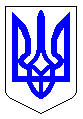 ЧЕРКАСЬКА МІСЬКА РАДАВИКОНАВЧИЙ КОМІТЕТРІШЕННЯВід 26.11.2019 № 1372Відповідно  до  пункту 1 частини другої   статті  52   Закону   України   «Про    місцеве самоврядування в Україні», частини першої статті 54 Закону України «Про освіту», підпункту «а» підпункту 2 пункту 3 постанови Кабінету Міністрів України від 30.08.2002 №1298 «Про оплату праці працівників на основі Єдиної тарифної  сітки   розрядів і коефіцієнтів з оплати праці працівників установ, закладів  та  організацій  окремих галузей бюджетної сфери» (зі змінами), з метою   створення  сприятливих умов для розвитку творчого  потенціалу, впровадження   сучасних  форм і методів навчання та виховання дітей, здійснення  морального та матеріального   заохочення   педагогічних працівників закладів дошкільної освіти, розглянувши  пропозиції департаменту освіти та гуманітарної політики, виконавчий комітет Черкаської міської ради ВИРІШИВ:    Погодити проект рішення Черкаської міської ради «Про  затвердження міської програми стимулювання  педагогічних працівників закладів   дошкільної  освіти   м. Черкаси    та    дошкільного підрозділу Черкаського навчально-виховного  обꞌєднання     «Дошкільний     навчальний   заклад   загально-освітня школа   І-ІІ ступенів № 36» ім. Героїв – прикордонників Черкаської міської ради Черкаської області на 2020-2021 роки» та подати його на розгляд і затвердження міської ради.    Контроль за виконанням рішення покласти на заступника міського  голови з питань діяльності виконавчих органів ради Коломойця І.А.     Міський голова                                                                           А.В.БондаренкоПро проект рішення Черкаської      міської ради «Про  затвердження міської програми стимулювання  педагогічних працівників закладів дошкільної освіти м. Черкаси   та дошкільного підрозділу Черкась-кого навчально-виховного обꞌєд-нання «Дошкільний навчальний заклад – загальноосвітня   школа   І-ІІ  ступенів №36» ім. Героїв – прикордонників Черкаської міської ради Черкаської області на 2020-2021 роки»Проект рішенняПроект рішенняЧЕРКАСЬКА МІСЬКА РАДАЧЕРКАСЬКА МІСЬКА РАДАЧЕРКАСЬКА МІСЬКА РАДАЧЕРКАСЬКА МІСЬКА РАДАЧЕРКАСЬКА МІСЬКА РАДА<Про затвердження міської програми  стимулювання  педа-гогічних   працівників  закладів   дошкільної   освіти   м.Черкаси та дошкільного підрозділу Черкась-кого навчально-виховного обꞌєд-нання «Дошкільний  навчальний заклад – загальноосвітня школа   І-ІІ ступенів  № 36» ім. Героїв – прикордонників Черкаської міської ради Черкаської області  на  2020-2021 рокиПро затвердження міської програми  стимулювання  педа-гогічних   працівників  закладів   дошкільної   освіти   м.Черкаси та дошкільного підрозділу Черкась-кого навчально-виховного обꞌєд-нання «Дошкільний  навчальний заклад – загальноосвітня школа   І-ІІ ступенів  № 36» ім. Героїв – прикордонників Черкаської міської ради Черкаської області  на  2020-2021 рокиПро затвердження міської програми  стимулювання  педа-гогічних   працівників  закладів   дошкільної   освіти   м.Черкаси та дошкільного підрозділу Черкась-кого навчально-виховного обꞌєд-нання «Дошкільний  навчальний заклад – загальноосвітня школа   І-ІІ ступенів  № 36» ім. Героїв – прикордонників Черкаської міської ради Черкаської області  на  2020-2021 рокиПро затвердження міської програми  стимулювання  педа-гогічних   працівників  закладів   дошкільної   освіти   м.Черкаси та дошкільного підрозділу Черкась-кого навчально-виховного обꞌєд-нання «Дошкільний  навчальний заклад – загальноосвітня школа   І-ІІ ступенів  № 36» ім. Героїв – прикордонників Черкаської міської ради Черкаської області  на  2020-2021 роки>         Відповідно  до  пункту 22 частини першої статті  26  Закону України «Про  місцеве  самоврядування  в  Україні»,  частини першої статті 54 Закону   України   «Про освіту»,  підпункту «а»  підпункту 2  пункту  3 постанови Кабінету Міністрів України від 30.08.2002 №1298 «Про   оплату  праці  працівників на основі Єдиної тарифної  сітки   розрядів   і  коефіцієнтів   з   оплати  праці працівників установ, закладів  та  організацій  окремих галузей бюджетної сфери» (зі змінами) та з  метою   створення  сприятливих  умов  для  розвитку творчого  потенціалу, впровадження   сучасних  форм  і   методів навчання  та  виховання  дітей,  здійснення  морального та  матеріального заохочення працівників закладів дошкільної освіти  Черкаська міська рада ВИРІШИЛА:	     1.  Затвердити міську програму стимулювання  педагогічних працівників закладів дошкільної освіти м. Черкаси та дошкільного підрозділу Черкаського навчально-виховного  обꞌєднання   «Дошкільний  навчальний   заклад – загальноосвітня школа І-ІІ ступенів № 36» ім. Героїв – прикордонників Черкаської міської ради Черкаської області  на 2020-2021 роки (додається).     2.  Контроль за виконанням рішення покласти на заступника міського голови з питань діяльності   виконавчих органів ради Коломойця І.А. та постійну комісію міської   ради   з    питань   охорони   здоров’я,  материнства,   дитинства,  сім’ї, соціального захисту, освіти, науки, культури, фізкультури та спорту.  Міський голова                                                        А.В.Бондаренко         Відповідно  до  пункту 22 частини першої статті  26  Закону України «Про  місцеве  самоврядування  в  Україні»,  частини першої статті 54 Закону   України   «Про освіту»,  підпункту «а»  підпункту 2  пункту  3 постанови Кабінету Міністрів України від 30.08.2002 №1298 «Про   оплату  праці  працівників на основі Єдиної тарифної  сітки   розрядів   і  коефіцієнтів   з   оплати  праці працівників установ, закладів  та  організацій  окремих галузей бюджетної сфери» (зі змінами) та з  метою   створення  сприятливих  умов  для  розвитку творчого  потенціалу, впровадження   сучасних  форм  і   методів навчання  та  виховання  дітей,  здійснення  морального та  матеріального заохочення працівників закладів дошкільної освіти  Черкаська міська рада ВИРІШИЛА:	     1.  Затвердити міську програму стимулювання  педагогічних працівників закладів дошкільної освіти м. Черкаси та дошкільного підрозділу Черкаського навчально-виховного  обꞌєднання   «Дошкільний  навчальний   заклад – загальноосвітня школа І-ІІ ступенів № 36» ім. Героїв – прикордонників Черкаської міської ради Черкаської області  на 2020-2021 роки (додається).     2.  Контроль за виконанням рішення покласти на заступника міського голови з питань діяльності   виконавчих органів ради Коломойця І.А. та постійну комісію міської   ради   з    питань   охорони   здоров’я,  материнства,   дитинства,  сім’ї, соціального захисту, освіти, науки, культури, фізкультури та спорту.  Міський голова                                                        А.В.Бондаренко         Відповідно  до  пункту 22 частини першої статті  26  Закону України «Про  місцеве  самоврядування  в  Україні»,  частини першої статті 54 Закону   України   «Про освіту»,  підпункту «а»  підпункту 2  пункту  3 постанови Кабінету Міністрів України від 30.08.2002 №1298 «Про   оплату  праці  працівників на основі Єдиної тарифної  сітки   розрядів   і  коефіцієнтів   з   оплати  праці працівників установ, закладів  та  організацій  окремих галузей бюджетної сфери» (зі змінами) та з  метою   створення  сприятливих  умов  для  розвитку творчого  потенціалу, впровадження   сучасних  форм  і   методів навчання  та  виховання  дітей,  здійснення  морального та  матеріального заохочення працівників закладів дошкільної освіти  Черкаська міська рада ВИРІШИЛА:	     1.  Затвердити міську програму стимулювання  педагогічних працівників закладів дошкільної освіти м. Черкаси та дошкільного підрозділу Черкаського навчально-виховного  обꞌєднання   «Дошкільний  навчальний   заклад – загальноосвітня школа І-ІІ ступенів № 36» ім. Героїв – прикордонників Черкаської міської ради Черкаської області  на 2020-2021 роки (додається).     2.  Контроль за виконанням рішення покласти на заступника міського голови з питань діяльності   виконавчих органів ради Коломойця І.А. та постійну комісію міської   ради   з    питань   охорони   здоров’я,  материнства,   дитинства,  сім’ї, соціального захисту, освіти, науки, культури, фізкультури та спорту.  Міський голова                                                        А.В.Бондаренко         Відповідно  до  пункту 22 частини першої статті  26  Закону України «Про  місцеве  самоврядування  в  Україні»,  частини першої статті 54 Закону   України   «Про освіту»,  підпункту «а»  підпункту 2  пункту  3 постанови Кабінету Міністрів України від 30.08.2002 №1298 «Про   оплату  праці  працівників на основі Єдиної тарифної  сітки   розрядів   і  коефіцієнтів   з   оплати  праці працівників установ, закладів  та  організацій  окремих галузей бюджетної сфери» (зі змінами) та з  метою   створення  сприятливих  умов  для  розвитку творчого  потенціалу, впровадження   сучасних  форм  і   методів навчання  та  виховання  дітей,  здійснення  морального та  матеріального заохочення працівників закладів дошкільної освіти  Черкаська міська рада ВИРІШИЛА:	     1.  Затвердити міську програму стимулювання  педагогічних працівників закладів дошкільної освіти м. Черкаси та дошкільного підрозділу Черкаського навчально-виховного  обꞌєднання   «Дошкільний  навчальний   заклад – загальноосвітня школа І-ІІ ступенів № 36» ім. Героїв – прикордонників Черкаської міської ради Черкаської області  на 2020-2021 роки (додається).     2.  Контроль за виконанням рішення покласти на заступника міського голови з питань діяльності   виконавчих органів ради Коломойця І.А. та постійну комісію міської   ради   з    питань   охорони   здоров’я,  материнства,   дитинства,  сім’ї, соціального захисту, освіти, науки, культури, фізкультури та спорту.  Міський голова                                                        А.В.Бондаренко         Відповідно  до  пункту 22 частини першої статті  26  Закону України «Про  місцеве  самоврядування  в  Україні»,  частини першої статті 54 Закону   України   «Про освіту»,  підпункту «а»  підпункту 2  пункту  3 постанови Кабінету Міністрів України від 30.08.2002 №1298 «Про   оплату  праці  працівників на основі Єдиної тарифної  сітки   розрядів   і  коефіцієнтів   з   оплати  праці працівників установ, закладів  та  організацій  окремих галузей бюджетної сфери» (зі змінами) та з  метою   створення  сприятливих  умов  для  розвитку творчого  потенціалу, впровадження   сучасних  форм  і   методів навчання  та  виховання  дітей,  здійснення  морального та  матеріального заохочення працівників закладів дошкільної освіти  Черкаська міська рада ВИРІШИЛА:	     1.  Затвердити міську програму стимулювання  педагогічних працівників закладів дошкільної освіти м. Черкаси та дошкільного підрозділу Черкаського навчально-виховного  обꞌєднання   «Дошкільний  навчальний   заклад – загальноосвітня школа І-ІІ ступенів № 36» ім. Героїв – прикордонників Черкаської міської ради Черкаської області  на 2020-2021 роки (додається).     2.  Контроль за виконанням рішення покласти на заступника міського голови з питань діяльності   виконавчих органів ради Коломойця І.А. та постійну комісію міської   ради   з    питань   охорони   здоров’я,  материнства,   дитинства,  сім’ї, соціального захисту, освіти, науки, культури, фізкультури та спорту.  Міський голова                                                        А.В.Бондаренко         Відповідно  до  пункту 22 частини першої статті  26  Закону України «Про  місцеве  самоврядування  в  Україні»,  частини першої статті 54 Закону   України   «Про освіту»,  підпункту «а»  підпункту 2  пункту  3 постанови Кабінету Міністрів України від 30.08.2002 №1298 «Про   оплату  праці  працівників на основі Єдиної тарифної  сітки   розрядів   і  коефіцієнтів   з   оплати  праці працівників установ, закладів  та  організацій  окремих галузей бюджетної сфери» (зі змінами) та з  метою   створення  сприятливих  умов  для  розвитку творчого  потенціалу, впровадження   сучасних  форм  і   методів навчання  та  виховання  дітей,  здійснення  морального та  матеріального заохочення працівників закладів дошкільної освіти  Черкаська міська рада ВИРІШИЛА:	     1.  Затвердити міську програму стимулювання  педагогічних працівників закладів дошкільної освіти м. Черкаси та дошкільного підрозділу Черкаського навчально-виховного  обꞌєднання   «Дошкільний  навчальний   заклад – загальноосвітня школа І-ІІ ступенів № 36» ім. Героїв – прикордонників Черкаської міської ради Черкаської області  на 2020-2021 роки (додається).     2.  Контроль за виконанням рішення покласти на заступника міського голови з питань діяльності   виконавчих органів ради Коломойця І.А. та постійну комісію міської   ради   з    питань   охорони   здоров’я,  материнства,   дитинства,  сім’ї, соціального захисту, освіти, науки, культури, фізкультури та спорту.  Міський голова                                                        А.В.Бондаренко         Відповідно  до  пункту 22 частини першої статті  26  Закону України «Про  місцеве  самоврядування  в  Україні»,  частини першої статті 54 Закону   України   «Про освіту»,  підпункту «а»  підпункту 2  пункту  3 постанови Кабінету Міністрів України від 30.08.2002 №1298 «Про   оплату  праці  працівників на основі Єдиної тарифної  сітки   розрядів   і  коефіцієнтів   з   оплати  праці працівників установ, закладів  та  організацій  окремих галузей бюджетної сфери» (зі змінами) та з  метою   створення  сприятливих  умов  для  розвитку творчого  потенціалу, впровадження   сучасних  форм  і   методів навчання  та  виховання  дітей,  здійснення  морального та  матеріального заохочення працівників закладів дошкільної освіти  Черкаська міська рада ВИРІШИЛА:	     1.  Затвердити міську програму стимулювання  педагогічних працівників закладів дошкільної освіти м. Черкаси та дошкільного підрозділу Черкаського навчально-виховного  обꞌєднання   «Дошкільний  навчальний   заклад – загальноосвітня школа І-ІІ ступенів № 36» ім. Героїв – прикордонників Черкаської міської ради Черкаської області  на 2020-2021 роки (додається).     2.  Контроль за виконанням рішення покласти на заступника міського голови з питань діяльності   виконавчих органів ради Коломойця І.А. та постійну комісію міської   ради   з    питань   охорони   здоров’я,  материнства,   дитинства,  сім’ї, соціального захисту, освіти, науки, культури, фізкультури та спорту.  Міський голова                                                        А.В.Бондаренко         Відповідно  до  пункту 22 частини першої статті  26  Закону України «Про  місцеве  самоврядування  в  Україні»,  частини першої статті 54 Закону   України   «Про освіту»,  підпункту «а»  підпункту 2  пункту  3 постанови Кабінету Міністрів України від 30.08.2002 №1298 «Про   оплату  праці  працівників на основі Єдиної тарифної  сітки   розрядів   і  коефіцієнтів   з   оплати  праці працівників установ, закладів  та  організацій  окремих галузей бюджетної сфери» (зі змінами) та з  метою   створення  сприятливих  умов  для  розвитку творчого  потенціалу, впровадження   сучасних  форм  і   методів навчання  та  виховання  дітей,  здійснення  морального та  матеріального заохочення працівників закладів дошкільної освіти  Черкаська міська рада ВИРІШИЛА:	     1.  Затвердити міську програму стимулювання  педагогічних працівників закладів дошкільної освіти м. Черкаси та дошкільного підрозділу Черкаського навчально-виховного  обꞌєднання   «Дошкільний  навчальний   заклад – загальноосвітня школа І-ІІ ступенів № 36» ім. Героїв – прикордонників Черкаської міської ради Черкаської області  на 2020-2021 роки (додається).     2.  Контроль за виконанням рішення покласти на заступника міського голови з питань діяльності   виконавчих органів ради Коломойця І.А. та постійну комісію міської   ради   з    питань   охорони   здоров’я,  материнства,   дитинства,  сім’ї, соціального захисту, освіти, науки, культури, фізкультури та спорту.  Міський голова                                                        А.В.Бондаренко         Відповідно  до  пункту 22 частини першої статті  26  Закону України «Про  місцеве  самоврядування  в  Україні»,  частини першої статті 54 Закону   України   «Про освіту»,  підпункту «а»  підпункту 2  пункту  3 постанови Кабінету Міністрів України від 30.08.2002 №1298 «Про   оплату  праці  працівників на основі Єдиної тарифної  сітки   розрядів   і  коефіцієнтів   з   оплати  праці працівників установ, закладів  та  організацій  окремих галузей бюджетної сфери» (зі змінами) та з  метою   створення  сприятливих  умов  для  розвитку творчого  потенціалу, впровадження   сучасних  форм  і   методів навчання  та  виховання  дітей,  здійснення  морального та  матеріального заохочення працівників закладів дошкільної освіти  Черкаська міська рада ВИРІШИЛА:	     1.  Затвердити міську програму стимулювання  педагогічних працівників закладів дошкільної освіти м. Черкаси та дошкільного підрозділу Черкаського навчально-виховного  обꞌєднання   «Дошкільний  навчальний   заклад – загальноосвітня школа І-ІІ ступенів № 36» ім. Героїв – прикордонників Черкаської міської ради Черкаської області  на 2020-2021 роки (додається).     2.  Контроль за виконанням рішення покласти на заступника міського голови з питань діяльності   виконавчих органів ради Коломойця І.А. та постійну комісію міської   ради   з    питань   охорони   здоров’я,  материнства,   дитинства,  сім’ї, соціального захисту, освіти, науки, культури, фізкультури та спорту.  Міський голова                                                        А.В.Бондаренко                                                                                               Додаток                                                                                      до рішення міської ради                                                                                    від ___________ № ___Міська     програма       стимулювання  педагогічних працівників закладів дошкільної   освіти   м. Черкаси  та     дошкільного  підрозділу     Черкаського   навчально-виховного      обꞌєднання  «Дошкільний навчальний   заклад – загальноосвітня   школа   І-ІІ   ступенів  № 36» ім. Героїв – прикордонників Черкаської міської ради Черкаської області на 2020-2021 рокиІ. Проблема, на розвꞌязання якої спрямована Програма         Дошкільна освіта – первинна складова безперервної освіти, обовꞌязковий елемент успішного розвитку дитини та  один із найважливіших пріоритетів у сфері освіти.  Саме дошкільна освіта забезпечує якісний ранній розвиток дитини, формує  її особистість, розвиває  творчі здібності, забезпечує  збереження та зміцнення фізичного, психічного і духовного здоров'я дошкільнят.        Виконання цих завдань неможливе без залучення до здійснення освітнього процесу в закладах дошкільної освіти висококваліфікованих педагогічних працівників та перспективних молодих спеціалістів,  які готові до сприйняття  та реалізації   освітніх   реформ   в  Україні,  здатні брати участь у створенні та впровадженні   нового змісту освіти, володіють  сучасними   ефективними  формами та методами педагогічної праці.          Проте існує невідповідність між суспільною роллю і соціальним статусом  педагогічних працівників закладів дошкільної освіти. Рівень педагогічної відповідальності, моральне та психологічне навантаження педагогів дошкілля при здійненні освітнього  процесу не співрозмірні з рівнем оплати їх праці.           Низький рівень заробітної плати педагогів закладів дошкільної освіти призводить до дефіциту педагогічних кадрів.          З   метою   стабілізації    кадрового   складу педагогічних працівників закладів дошкільної освіти, поліпшення їх соціально-економічного становища, морального і матеріального стимулювання їх професійної діяльності у 2018 році діяла міська програма стимулювання педагогічних працівників закладів дошкільної освіти м. Черкаси на період з 01.04.2018 до 31.12.2018, затверджена рішенням Черкаської міської ради від 19.04.2018 № 2-3367.  У 2019 році діє міська програма стимулювання педагогічних працівників закладів дошкільної освіти м. Черкаси на період з 01.01.2019 до 31.12.2019, затверджена рішенням Черкаської міської ради від 14.01.2019 № 2-3729. Прийняття та забезпечення фінансування цих програм  дало змогу встановити муніципальну надбавку за складність,  напруженість  у роботі педагогічним  працівникам   закладів дошкільної освіти у  розмірі 24%  посадового   окладу. Середній  розмір   муніципальної надбавки  у 2018 році становив  921,0 грн., у 2019 році - становить 1001,0 грн.             Встановлення   надбавок   до посадових окладів педагогічним працівникам закладів дошкільної освіти дозволило призупинити відтік педагогічних кадрів. Якщо  станом на 01.01.2018 у закладах дошкільної освіти було 88 вакансій педагогічних працівників (7,5%), то станом на 15.10.2019 дефіцит педагогічних кадрів скоротився до 52 осіб (4,4%). Найбільше вакансій вихователів – 29  осіб, музичних керівників - 12 осіб, інструкторів з фізкультури - 7 осіб.         Виходячи з вищевикладеного, існує необхідність у продовженні роботи щодо стимулювання педагогічних працівників закладів дошкільної освіти міста та дошкільного     підрозділу     Черкаського   навчально-виховного      обꞌєднання  «Дошкільний   навчальний заклад – загальноосвітня   школа   І-ІІ   ступенів  № 36» ім. Героїв – прикордонників  Черкаської міської ради  Черкаської області шляхом встановлення їм надбавок за складність, напруженість у роботі в розмірі 15% посадового окладу (ставки заробітної плати) з підвищенням у 2020 році та у розмірі 20% посадового окладу (ставки заробітної плати) з підвищенням -  у 2021 році.         Відміна виплати надбавки за складність, напруженість у роботі призведе до погіршення  рівня соціальних стандартів для педагогічних працівників дошкілля,  відтоку  педагогічних  кадрів  з   закладів дошкільної освіти,  у тому числі,  перспективних молодих спеціалістів.         II.  Мета Програми         Метою  Програми  є  створення  сприятливих  умов для  розвитку творчого  потенціалу педагогічних працівників закладів дошкільної освіти м.Черкаси та дошкільного підрозділу Черкаського навчально-виховного обꞌєднання «Дошкільний навчальний   заклад – загальноосвітня   школа   І-ІІ   ступенів  № 36» ім. Героїв – прикордонників  Черкаської міської ради  Черкаської області, підвищення   престижу  їх  професії, заохочення до самоосвіти та  саморозвитку залучення  до  роботи  в   заклади   дошкільної освіти молодих перспективних педагогічних працівників, стабільного  забезпечення   закладів дошкільної освіти педагогічними кадрами.                        III. Шляхи та способи розв’язання проблеми       Для досягнення поставленої мети необхідно: Підвищити   статус   педагогічних працівників закладів дошкільної освіти міста. Створити  умови   для   підвищення     рівня   оплати  праці педагогічних працівників та їх матеріального стимулювання.IV.  Перелік  завдань та заходів на виконання ПрограмиОсновними завданнями міської програми є:    популяризація   перспективного   педагогічного досвіду;     залучення  до  педагогічної діяльності в закладах дошкільної освіти молодих перспективних педагогів;   поліпшення  матеріального   становища  педагогічних  працівників закладів дошкільної освіти міста;   моральне  та  матеріальне стимулювання педагогічних працівників закладів дошкільної освіти.   координація    діяльності   міської   влади  та   закладів   освіти  з  підтримки  педагогічних працівників закладів дошкільної освіти.Для виконання завдань Програми необхідно здійснити наступні заходи:V. Обсяги  і  джерела фінансування Програми        Заходи    Програми    реалізовуються   за    рахунок коштів міського бюджету,інших джерел, не заборонених законодавством. Головним розпорядником коштів міського бюджету по видаткам на реалізацію Програми є департамент освіти та гуманітарної політики Черкаської міської ради. Обсяг фінансових ресурсів, що спрямовані на реалізацію Програми з міського бюджету, визначається  виходячи  із фінансових можливостей міського бюджету на відповідний рік, з урахуванням  пропозицій  департаменту  освіти та гуманітарної політики Черкаської міської ради, який надає бюджетний  запит до проекту міського бюджету.    Фінансування здійснюється за кодом програмної класифікації видатків та кредитування місцевих бюджетів відповідно до рішення Черкаської міської ради про міський бюджет на відповідний період.Обсяги фінансування заходів Програми:                VI. Паспорт  ПрограмиПаспорт   Програми     визначає  суму коштів, необхідних  для виконання Програми, законодавчі підстави її реалізації, мету, завдання, напрямки діяльності, а   також   результативні показники, на   підставі   яких    здійснюється   контроль за цільовим та ефективним використанням бюджетних коштів і аналіз бюджетної програми.Паспорт програми на відповідний бюджетний період підлягає затвердженню у встановленому законодавством порядку.VII. Контроль за виконанням Програми        Відповідальним виконавцем Програми є департамент освіти та гуманітарної політики   Черкаської   міської ради,  що забезпечує контроль  за  виконанням Програми та складання звіту про  виконання її заходів.        Відповідальний   виконавець  у   процесі  виконання Програми  забезпечує цільове та ефективне використання бюджетних коштів протягом усього строку реалізації відповідної Програми у межах визначених бюджетних призначень.       Оцінка ефективності Програми здійснюється на підставі аналізу  результативних показників, а також іншої інформації, що міститься  у   бюджетних запитах,  кошторисах,   паспортах   бюджетних програм, звітах про виконання кошторисів та звітах про виконання паспортів бюджетних програм.       Головний   розпорядник коштів надає результати моніторингу  виконання Програми до департаменту фінансової політики за І та ІІ півріччя до 20 липня та 20 січня відповідно.VIII. Очікувані результати виконання ПрограмиВиконання Програми дасть змогу: вмотивувати педагогічних працівників закладів дошкільної освіти до підвищення ефективності та якості роботи, залучити до роботи в заклади дошкільної освіти молодих перспективних спеціалістів;підвищити престиж педагогічної професії працівника закладу дошкільної освіти;покращити   рівень   матеріального   забезпечення та  припинити відтік педагогічних кадрів із закладів дошкільної освіти.ІХ. Результативні показники, що характеризують виконання Програми                                                                                         ПОГОДЖЕНО:                                                                 Заступник міського голови                                                                         з питань діяльності виконавчих                                           органів ради                                                                                                          І.А.КоломоєцьПояснювальна запискадо проекту рішення Черкаської міської ради «Про   затвердження  міської програми  стимулювання  педагогічних працівників закладів дошкільної   освіти   м. Черкаси  та дошкільного підрозділу Черкаського навчально-виховного обꞌєднання «Дошкільний навчальний заклад – загальноосвіт-ня школа І-ІІ ступенів № 36» ім. Героїв – прикордонників Черкаської міської ради Черкаської області  на 2020-2021 роки»          З  метою створення сприятливих умов для  розвитку творчого  потенціалу педагогів    закладів    дошкільної   освіти,  підвищення   престижу  їх  професії, заохочення до самоосвіти та саморозвитку, стабільного кадрового забезпечення, залучення   до  педагогічної діяльності  в закладах  дошкільної  освіти  молодих перспективних  педагогічних працівників   у м. Черкаси у 2018 році діяла міська програма стимулювання педагогічних працівників   закладів    дошкільної освіти м. Черкаси на період з 01.04.2018 до 31.12.2018, затверджена рішенням Черкаської міської ради від 19.04.2018 № 2-3367.  У 2019 році діє міська програма стимулювання педагогічних працівників закладів дошкільної освіти м. Черкаси на період з 01.01.2019 до 31.12.2019, затверджена рішенням Черкаської міської ради від 14.01.2019 № 2-3729. Прийняття та забезпечення фінансування цих програм  дало змогу встановити муніципальну надбавку за складність,  напруженість  у роботі педагогічним  працівникам   закладів дошкільної освіти у  розмірі 24%  посадового   окладу. Середній  розмір   муніципальної надбавки  у 2018 році становив  921,0 грн., у 2019 році - становить 1001,0 грн.             Встановлення   надбавок   до посадових окладів педагогічним працівникам закладів дошкільної освіти дозволило призупинити відтік педагогічних кадрів. Якщо  станом на 01.01.2018 у закладах дошкільної освіти було 88 вакансій педагогічних працівників (7,5%), то станом на 15.10.2019 дефіцит педагогічних кадрів скоротився до 52 осіб (4,4%). Найбільше вакансій вихователів – 29  осіб, музичних керівників - 12 осіб, інструкторів з фізкультури - 7 осіб.         Виходячи з вищевикладеного, існує необхідність у продовженні роботи щодо стимулювання педагогічних працівників закладів дошкільної освіти та дошкільного підрозділу Черкаського навчально-виховного обꞌєднання «Дошкільний навчальний заклад - загальноосвітня   школа     І-ІІ ступенів № 36» ім. Героїв – прикордонників Черкаської міської ради Черкаської області  шляхом встановлення їм надбавок за складність, напруженість у роботі. Департамент освіти та гуманітарної політики Черкаської міської ради пропонує встановити надбавки за складність, напруженість у роботі педагогічним працівникам закладів дошкільної освіти міста та дошкільного підрозділу Черкаського навчально-виховного обꞌєднання «Дошкільний навчальний заклад - загальноосвітня школа І-ІІ ступенів № 36» ім. Героїв – прикордонників Черкаської міської ради Черкаської області  у розмірі 15% посадового окладу (ставки заробітної плати) з урахуванням підвищень у  2020 році та у розмірі 20%  -  у 2021 році.         Середній розмір надбавки до посадового окладу з підвищенням педагогічним працівникам закладів дошкільної освіти та дошкільного підрозділу Черкаського навчально-виховного обꞌєднання «Дошкільний навчальний заклад - загальноосвітня школа І-ІІ ступенів № 36» ім. Героїв – прикордонників Черкаської міської ради Черкаської області  становитиме у 2020 році 751,10 грн., у 2021 році – 1081,48 грн., а середня заробітна плата однієї педагогічної ставки після встановлення надбавки у 2020 році становитиме 7836,91 грн., у 2021 році – 8733,45 грн.         Відміна виплати надбавки за складність, напруженість у роботі призведе до погіршення  рівня соціальних стандартів для педагогічних працівників дошкілля,  відтоку  педагогічних  кадрів  з   дошкільних закладів,  у тому числі,  перспективних молодих спеціалістів.         Загальний  обсяг  коштів,  спрямованих   на  виконання заходів програми,  становить 13106,5  тис. грн. у 2020 році та  18871,6 тис.грн. у 2021 році. Директор департаменту                                                                       С.П.ВороновВик. Степко Є.П.         Тетьора І.А.                                                                                               Додаток                                                                                      до рішення міської ради                                                                                    від ___________ № ___Міська     програма       стимулювання  педагогічних працівників закладів дошкільної   освіти   м. Черкаси  та     дошкільного  підрозділу     Черкаського   навчально-виховного      обꞌєднання  «Дошкільний навчальний   заклад – загальноосвітня   школа   І-ІІ   ступенів  № 36» ім. Героїв – прикордонників Черкаської міської ради Черкаської області на 2020-2021 рокиІ. Проблема, на розвꞌязання якої спрямована Програма         Дошкільна освіта – первинна складова безперервної освіти, обовꞌязковий елемент успішного розвитку дитини та  один із найважливіших пріоритетів у сфері освіти.  Саме дошкільна освіта забезпечує якісний ранній розвиток дитини, формує  її особистість, розвиває  творчі здібності, забезпечує  збереження та зміцнення фізичного, психічного і духовного здоров'я дошкільнят.        Виконання цих завдань неможливе без залучення до здійснення освітнього процесу в закладах дошкільної освіти висококваліфікованих педагогічних працівників та перспективних молодих спеціалістів,  які готові до сприйняття  та реалізації   освітніх   реформ   в  Україні,  здатні брати участь у створенні та впровадженні   нового змісту освіти, володіють  сучасними   ефективними  формами та методами педагогічної праці.          Проте існує невідповідність між суспільною роллю і соціальним статусом  педагогічних працівників закладів дошкільної освіти. Рівень педагогічної відповідальності, моральне та психологічне навантаження педагогів дошкілля при здійненні освітнього  процесу не співрозмірні з рівнем оплати їх праці.           Низький рівень заробітної плати педагогів закладів дошкільної освіти призводить до дефіциту педагогічних кадрів.          З   метою   стабілізації    кадрового   складу педагогічних працівників закладів дошкільної освіти, поліпшення їх соціально-економічного становища, морального і матеріального стимулювання їх професійної діяльності у 2018 році діяла міська програма стимулювання педагогічних працівників закладів дошкільної освіти м. Черкаси на період з 01.04.2018 до 31.12.2018, затверджена рішенням Черкаської міської ради від 19.04.2018 № 2-3367.  У 2019 році діє міська програма стимулювання педагогічних працівників закладів дошкільної освіти м. Черкаси на період з 01.01.2019 до 31.12.2019, затверджена рішенням Черкаської міської ради від 14.01.2019 № 2-3729. Прийняття та забезпечення фінансування цих програм  дало змогу встановити муніципальну надбавку за складність,  напруженість  у роботі педагогічним  працівникам   закладів дошкільної освіти у  розмірі 24%  посадового   окладу. Середній  розмір   муніципальної надбавки  у 2018 році становив  921,0 грн., у 2019 році - становить 1001,0 грн.             Встановлення   надбавок   до посадових окладів педагогічним працівникам закладів дошкільної освіти дозволило призупинити відтік педагогічних кадрів. Якщо  станом на 01.01.2018 у закладах дошкільної освіти було 88 вакансій педагогічних працівників (7,5%), то станом на 15.10.2019 дефіцит педагогічних кадрів скоротився до 52 осіб (4,4%). Найбільше вакансій вихователів – 29  осіб, музичних керівників - 12 осіб, інструкторів з фізкультури - 7 осіб.         Виходячи з вищевикладеного, існує необхідність у продовженні роботи щодо стимулювання педагогічних працівників закладів дошкільної освіти міста та дошкільного     підрозділу     Черкаського   навчально-виховного      обꞌєднання  «Дошкільний   навчальний заклад – загальноосвітня   школа   І-ІІ   ступенів  № 36» ім. Героїв – прикордонників  Черкаської міської ради  Черкаської області шляхом встановлення їм надбавок за складність, напруженість у роботі в розмірі 15% посадового окладу (ставки заробітної плати) з підвищенням у 2020 році та у розмірі 20% посадового окладу (ставки заробітної плати) з підвищенням -  у 2021 році.         Відміна виплати надбавки за складність, напруженість у роботі призведе до погіршення  рівня соціальних стандартів для педагогічних працівників дошкілля,  відтоку  педагогічних  кадрів  з   закладів дошкільної освіти,  у тому числі,  перспективних молодих спеціалістів.         II.  Мета Програми         Метою  Програми  є  створення  сприятливих  умов для  розвитку творчого  потенціалу педагогічних працівників закладів дошкільної освіти м.Черкаси та дошкільного підрозділу Черкаського навчально-виховного обꞌєднання «Дошкільний навчальний   заклад – загальноосвітня   школа   І-ІІ   ступенів  № 36» ім. Героїв – прикордонників  Черкаської міської ради  Черкаської області, підвищення   престижу  їх  професії, заохочення до самоосвіти та  саморозвитку залучення  до  роботи  в   заклади   дошкільної освіти молодих перспективних педагогічних працівників, стабільного  забезпечення   закладів дошкільної освіти педагогічними кадрами.                        III. Шляхи та способи розв’язання проблеми       Для досягнення поставленої мети необхідно: Підвищити   статус   педагогічних працівників закладів дошкільної освіти міста. Створити  умови   для   підвищення     рівня   оплати  праці педагогічних працівників та їх матеріального стимулювання.IV.  Перелік  завдань та заходів на виконання ПрограмиОсновними завданнями міської програми є:    популяризація   перспективного   педагогічного досвіду;     залучення  до  педагогічної діяльності в закладах дошкільної освіти молодих перспективних педагогів;   поліпшення  матеріального   становища  педагогічних  працівників закладів дошкільної освіти міста;   моральне  та  матеріальне стимулювання педагогічних працівників закладів дошкільної освіти.   координація    діяльності   міської   влади  та   закладів   освіти  з  підтримки  педагогічних працівників закладів дошкільної освіти.Для виконання завдань Програми необхідно здійснити наступні заходи:V. Обсяги  і  джерела фінансування Програми        Заходи    Програми    реалізовуються   за    рахунок коштів міського бюджету,інших джерел, не заборонених законодавством. Головним розпорядником коштів міського бюджету по видаткам на реалізацію Програми є департамент освіти та гуманітарної політики Черкаської міської ради. Обсяг фінансових ресурсів, що спрямовані на реалізацію Програми з міського бюджету, визначається  виходячи  із фінансових можливостей міського бюджету на відповідний рік, з урахуванням  пропозицій  департаменту  освіти та гуманітарної політики Черкаської міської ради, який надає бюджетний  запит до проекту міського бюджету.    Фінансування здійснюється за кодом програмної класифікації видатків та кредитування місцевих бюджетів відповідно до рішення Черкаської міської ради про міський бюджет на відповідний період.Обсяги фінансування заходів Програми:                VI. Паспорт  ПрограмиПаспорт   Програми     визначає  суму коштів, необхідних  для виконання Програми, законодавчі підстави її реалізації, мету, завдання, напрямки діяльності, а   також   результативні показники, на   підставі   яких    здійснюється   контроль за цільовим та ефективним використанням бюджетних коштів і аналіз бюджетної програми.Паспорт програми на відповідний бюджетний період підлягає затвердженню у встановленому законодавством порядку.VII. Контроль за виконанням Програми        Відповідальним виконавцем Програми є департамент освіти та гуманітарної політики   Черкаської   міської ради,  що забезпечує контроль  за  виконанням Програми та складання звіту про  виконання її заходів.        Відповідальний   виконавець  у   процесі  виконання Програми  забезпечує цільове та ефективне використання бюджетних коштів протягом усього строку реалізації відповідної Програми у межах визначених бюджетних призначень.       Оцінка ефективності Програми здійснюється на підставі аналізу  результативних показників, а також іншої інформації, що міститься  у   бюджетних запитах,  кошторисах,   паспортах   бюджетних програм, звітах про виконання кошторисів та звітах про виконання паспортів бюджетних програм.       Головний   розпорядник коштів надає результати моніторингу  виконання Програми до департаменту фінансової політики за І та ІІ півріччя до 20 липня та 20 січня відповідно.VIII. Очікувані результати виконання ПрограмиВиконання Програми дасть змогу: вмотивувати педагогічних працівників закладів дошкільної освіти до підвищення ефективності та якості роботи, залучити до роботи в заклади дошкільної освіти молодих перспективних спеціалістів;підвищити престиж педагогічної професії працівника закладу дошкільної освіти;покращити   рівень   матеріального   забезпечення та  припинити відтік педагогічних кадрів із закладів дошкільної освіти.ІХ. Результативні показники, що характеризують виконання Програми                                                                                         ПОГОДЖЕНО:                                                                 Заступник міського голови                                                                         з питань діяльності виконавчих                                           органів ради                                                                                                          І.А.КоломоєцьПояснювальна запискадо проекту рішення Черкаської міської ради «Про   затвердження  міської програми  стимулювання  педагогічних працівників закладів дошкільної   освіти   м. Черкаси  та дошкільного підрозділу Черкаського навчально-виховного обꞌєднання «Дошкільний навчальний заклад – загальноосвіт-ня школа І-ІІ ступенів № 36» ім. Героїв – прикордонників Черкаської міської ради Черкаської області  на 2020-2021 роки»          З  метою створення сприятливих умов для  розвитку творчого  потенціалу педагогів    закладів    дошкільної   освіти,  підвищення   престижу  їх  професії, заохочення до самоосвіти та саморозвитку, стабільного кадрового забезпечення, залучення   до  педагогічної діяльності  в закладах  дошкільної  освіти  молодих перспективних  педагогічних працівників   у м. Черкаси у 2018 році діяла міська програма стимулювання педагогічних працівників   закладів    дошкільної освіти м. Черкаси на період з 01.04.2018 до 31.12.2018, затверджена рішенням Черкаської міської ради від 19.04.2018 № 2-3367.  У 2019 році діє міська програма стимулювання педагогічних працівників закладів дошкільної освіти м. Черкаси на період з 01.01.2019 до 31.12.2019, затверджена рішенням Черкаської міської ради від 14.01.2019 № 2-3729. Прийняття та забезпечення фінансування цих програм  дало змогу встановити муніципальну надбавку за складність,  напруженість  у роботі педагогічним  працівникам   закладів дошкільної освіти у  розмірі 24%  посадового   окладу. Середній  розмір   муніципальної надбавки  у 2018 році становив  921,0 грн., у 2019 році - становить 1001,0 грн.             Встановлення   надбавок   до посадових окладів педагогічним працівникам закладів дошкільної освіти дозволило призупинити відтік педагогічних кадрів. Якщо  станом на 01.01.2018 у закладах дошкільної освіти було 88 вакансій педагогічних працівників (7,5%), то станом на 15.10.2019 дефіцит педагогічних кадрів скоротився до 52 осіб (4,4%). Найбільше вакансій вихователів – 29  осіб, музичних керівників - 12 осіб, інструкторів з фізкультури - 7 осіб.         Виходячи з вищевикладеного, існує необхідність у продовженні роботи щодо стимулювання педагогічних працівників закладів дошкільної освіти та дошкільного підрозділу Черкаського навчально-виховного обꞌєднання «Дошкільний навчальний заклад - загальноосвітня   школа     І-ІІ ступенів № 36» ім. Героїв – прикордонників Черкаської міської ради Черкаської області  шляхом встановлення їм надбавок за складність, напруженість у роботі. Департамент освіти та гуманітарної політики Черкаської міської ради пропонує встановити надбавки за складність, напруженість у роботі педагогічним працівникам закладів дошкільної освіти міста та дошкільного підрозділу Черкаського навчально-виховного обꞌєднання «Дошкільний навчальний заклад - загальноосвітня школа І-ІІ ступенів № 36» ім. Героїв – прикордонників Черкаської міської ради Черкаської області  у розмірі 15% посадового окладу (ставки заробітної плати) з урахуванням підвищень у  2020 році та у розмірі 20%  -  у 2021 році.         Середній розмір надбавки до посадового окладу з підвищенням педагогічним працівникам закладів дошкільної освіти та дошкільного підрозділу Черкаського навчально-виховного обꞌєднання «Дошкільний навчальний заклад - загальноосвітня школа І-ІІ ступенів № 36» ім. Героїв – прикордонників Черкаської міської ради Черкаської області  становитиме у 2020 році 751,10 грн., у 2021 році – 1081,48 грн., а середня заробітна плата однієї педагогічної ставки після встановлення надбавки у 2020 році становитиме 7836,91 грн., у 2021 році – 8733,45 грн.         Відміна виплати надбавки за складність, напруженість у роботі призведе до погіршення  рівня соціальних стандартів для педагогічних працівників дошкілля,  відтоку  педагогічних  кадрів  з   дошкільних закладів,  у тому числі,  перспективних молодих спеціалістів.         Загальний  обсяг  коштів,  спрямованих   на  виконання заходів програми,  становить 13106,5  тис. грн. у 2020 році та  18871,6 тис.грн. у 2021 році. Директор департаменту                                                                       С.П.ВороновВик. Степко Є.П.         Тетьора І.А.                                                                                               Додаток                                                                                      до рішення міської ради                                                                                    від ___________ № ___Міська     програма       стимулювання  педагогічних працівників закладів дошкільної   освіти   м. Черкаси  та     дошкільного  підрозділу     Черкаського   навчально-виховного      обꞌєднання  «Дошкільний навчальний   заклад – загальноосвітня   школа   І-ІІ   ступенів  № 36» ім. Героїв – прикордонників Черкаської міської ради Черкаської області на 2020-2021 рокиІ. Проблема, на розвꞌязання якої спрямована Програма         Дошкільна освіта – первинна складова безперервної освіти, обовꞌязковий елемент успішного розвитку дитини та  один із найважливіших пріоритетів у сфері освіти.  Саме дошкільна освіта забезпечує якісний ранній розвиток дитини, формує  її особистість, розвиває  творчі здібності, забезпечує  збереження та зміцнення фізичного, психічного і духовного здоров'я дошкільнят.        Виконання цих завдань неможливе без залучення до здійснення освітнього процесу в закладах дошкільної освіти висококваліфікованих педагогічних працівників та перспективних молодих спеціалістів,  які готові до сприйняття  та реалізації   освітніх   реформ   в  Україні,  здатні брати участь у створенні та впровадженні   нового змісту освіти, володіють  сучасними   ефективними  формами та методами педагогічної праці.          Проте існує невідповідність між суспільною роллю і соціальним статусом  педагогічних працівників закладів дошкільної освіти. Рівень педагогічної відповідальності, моральне та психологічне навантаження педагогів дошкілля при здійненні освітнього  процесу не співрозмірні з рівнем оплати їх праці.           Низький рівень заробітної плати педагогів закладів дошкільної освіти призводить до дефіциту педагогічних кадрів.          З   метою   стабілізації    кадрового   складу педагогічних працівників закладів дошкільної освіти, поліпшення їх соціально-економічного становища, морального і матеріального стимулювання їх професійної діяльності у 2018 році діяла міська програма стимулювання педагогічних працівників закладів дошкільної освіти м. Черкаси на період з 01.04.2018 до 31.12.2018, затверджена рішенням Черкаської міської ради від 19.04.2018 № 2-3367.  У 2019 році діє міська програма стимулювання педагогічних працівників закладів дошкільної освіти м. Черкаси на період з 01.01.2019 до 31.12.2019, затверджена рішенням Черкаської міської ради від 14.01.2019 № 2-3729. Прийняття та забезпечення фінансування цих програм  дало змогу встановити муніципальну надбавку за складність,  напруженість  у роботі педагогічним  працівникам   закладів дошкільної освіти у  розмірі 24%  посадового   окладу. Середній  розмір   муніципальної надбавки  у 2018 році становив  921,0 грн., у 2019 році - становить 1001,0 грн.             Встановлення   надбавок   до посадових окладів педагогічним працівникам закладів дошкільної освіти дозволило призупинити відтік педагогічних кадрів. Якщо  станом на 01.01.2018 у закладах дошкільної освіти було 88 вакансій педагогічних працівників (7,5%), то станом на 15.10.2019 дефіцит педагогічних кадрів скоротився до 52 осіб (4,4%). Найбільше вакансій вихователів – 29  осіб, музичних керівників - 12 осіб, інструкторів з фізкультури - 7 осіб.         Виходячи з вищевикладеного, існує необхідність у продовженні роботи щодо стимулювання педагогічних працівників закладів дошкільної освіти міста та дошкільного     підрозділу     Черкаського   навчально-виховного      обꞌєднання  «Дошкільний   навчальний заклад – загальноосвітня   школа   І-ІІ   ступенів  № 36» ім. Героїв – прикордонників  Черкаської міської ради  Черкаської області шляхом встановлення їм надбавок за складність, напруженість у роботі в розмірі 15% посадового окладу (ставки заробітної плати) з підвищенням у 2020 році та у розмірі 20% посадового окладу (ставки заробітної плати) з підвищенням -  у 2021 році.         Відміна виплати надбавки за складність, напруженість у роботі призведе до погіршення  рівня соціальних стандартів для педагогічних працівників дошкілля,  відтоку  педагогічних  кадрів  з   закладів дошкільної освіти,  у тому числі,  перспективних молодих спеціалістів.         II.  Мета Програми         Метою  Програми  є  створення  сприятливих  умов для  розвитку творчого  потенціалу педагогічних працівників закладів дошкільної освіти м.Черкаси та дошкільного підрозділу Черкаського навчально-виховного обꞌєднання «Дошкільний навчальний   заклад – загальноосвітня   школа   І-ІІ   ступенів  № 36» ім. Героїв – прикордонників  Черкаської міської ради  Черкаської області, підвищення   престижу  їх  професії, заохочення до самоосвіти та  саморозвитку залучення  до  роботи  в   заклади   дошкільної освіти молодих перспективних педагогічних працівників, стабільного  забезпечення   закладів дошкільної освіти педагогічними кадрами.                        III. Шляхи та способи розв’язання проблеми       Для досягнення поставленої мети необхідно: Підвищити   статус   педагогічних працівників закладів дошкільної освіти міста. Створити  умови   для   підвищення     рівня   оплати  праці педагогічних працівників та їх матеріального стимулювання.IV.  Перелік  завдань та заходів на виконання ПрограмиОсновними завданнями міської програми є:    популяризація   перспективного   педагогічного досвіду;     залучення  до  педагогічної діяльності в закладах дошкільної освіти молодих перспективних педагогів;   поліпшення  матеріального   становища  педагогічних  працівників закладів дошкільної освіти міста;   моральне  та  матеріальне стимулювання педагогічних працівників закладів дошкільної освіти.   координація    діяльності   міської   влади  та   закладів   освіти  з  підтримки  педагогічних працівників закладів дошкільної освіти.Для виконання завдань Програми необхідно здійснити наступні заходи:V. Обсяги  і  джерела фінансування Програми        Заходи    Програми    реалізовуються   за    рахунок коштів міського бюджету,інших джерел, не заборонених законодавством. Головним розпорядником коштів міського бюджету по видаткам на реалізацію Програми є департамент освіти та гуманітарної політики Черкаської міської ради. Обсяг фінансових ресурсів, що спрямовані на реалізацію Програми з міського бюджету, визначається  виходячи  із фінансових можливостей міського бюджету на відповідний рік, з урахуванням  пропозицій  департаменту  освіти та гуманітарної політики Черкаської міської ради, який надає бюджетний  запит до проекту міського бюджету.    Фінансування здійснюється за кодом програмної класифікації видатків та кредитування місцевих бюджетів відповідно до рішення Черкаської міської ради про міський бюджет на відповідний період.Обсяги фінансування заходів Програми:                VI. Паспорт  ПрограмиПаспорт   Програми     визначає  суму коштів, необхідних  для виконання Програми, законодавчі підстави її реалізації, мету, завдання, напрямки діяльності, а   також   результативні показники, на   підставі   яких    здійснюється   контроль за цільовим та ефективним використанням бюджетних коштів і аналіз бюджетної програми.Паспорт програми на відповідний бюджетний період підлягає затвердженню у встановленому законодавством порядку.VII. Контроль за виконанням Програми        Відповідальним виконавцем Програми є департамент освіти та гуманітарної політики   Черкаської   міської ради,  що забезпечує контроль  за  виконанням Програми та складання звіту про  виконання її заходів.        Відповідальний   виконавець  у   процесі  виконання Програми  забезпечує цільове та ефективне використання бюджетних коштів протягом усього строку реалізації відповідної Програми у межах визначених бюджетних призначень.       Оцінка ефективності Програми здійснюється на підставі аналізу  результативних показників, а також іншої інформації, що міститься  у   бюджетних запитах,  кошторисах,   паспортах   бюджетних програм, звітах про виконання кошторисів та звітах про виконання паспортів бюджетних програм.       Головний   розпорядник коштів надає результати моніторингу  виконання Програми до департаменту фінансової політики за І та ІІ півріччя до 20 липня та 20 січня відповідно.VIII. Очікувані результати виконання ПрограмиВиконання Програми дасть змогу: вмотивувати педагогічних працівників закладів дошкільної освіти до підвищення ефективності та якості роботи, залучити до роботи в заклади дошкільної освіти молодих перспективних спеціалістів;підвищити престиж педагогічної професії працівника закладу дошкільної освіти;покращити   рівень   матеріального   забезпечення та  припинити відтік педагогічних кадрів із закладів дошкільної освіти.ІХ. Результативні показники, що характеризують виконання Програми                                                                                         ПОГОДЖЕНО:                                                                 Заступник міського голови                                                                         з питань діяльності виконавчих                                           органів ради                                                                                                          І.А.КоломоєцьПояснювальна запискадо проекту рішення Черкаської міської ради «Про   затвердження  міської програми  стимулювання  педагогічних працівників закладів дошкільної   освіти   м. Черкаси  та дошкільного підрозділу Черкаського навчально-виховного обꞌєднання «Дошкільний навчальний заклад – загальноосвіт-ня школа І-ІІ ступенів № 36» ім. Героїв – прикордонників Черкаської міської ради Черкаської області  на 2020-2021 роки»          З  метою створення сприятливих умов для  розвитку творчого  потенціалу педагогів    закладів    дошкільної   освіти,  підвищення   престижу  їх  професії, заохочення до самоосвіти та саморозвитку, стабільного кадрового забезпечення, залучення   до  педагогічної діяльності  в закладах  дошкільної  освіти  молодих перспективних  педагогічних працівників   у м. Черкаси у 2018 році діяла міська програма стимулювання педагогічних працівників   закладів    дошкільної освіти м. Черкаси на період з 01.04.2018 до 31.12.2018, затверджена рішенням Черкаської міської ради від 19.04.2018 № 2-3367.  У 2019 році діє міська програма стимулювання педагогічних працівників закладів дошкільної освіти м. Черкаси на період з 01.01.2019 до 31.12.2019, затверджена рішенням Черкаської міської ради від 14.01.2019 № 2-3729. Прийняття та забезпечення фінансування цих програм  дало змогу встановити муніципальну надбавку за складність,  напруженість  у роботі педагогічним  працівникам   закладів дошкільної освіти у  розмірі 24%  посадового   окладу. Середній  розмір   муніципальної надбавки  у 2018 році становив  921,0 грн., у 2019 році - становить 1001,0 грн.             Встановлення   надбавок   до посадових окладів педагогічним працівникам закладів дошкільної освіти дозволило призупинити відтік педагогічних кадрів. Якщо  станом на 01.01.2018 у закладах дошкільної освіти було 88 вакансій педагогічних працівників (7,5%), то станом на 15.10.2019 дефіцит педагогічних кадрів скоротився до 52 осіб (4,4%). Найбільше вакансій вихователів – 29  осіб, музичних керівників - 12 осіб, інструкторів з фізкультури - 7 осіб.         Виходячи з вищевикладеного, існує необхідність у продовженні роботи щодо стимулювання педагогічних працівників закладів дошкільної освіти та дошкільного підрозділу Черкаського навчально-виховного обꞌєднання «Дошкільний навчальний заклад - загальноосвітня   школа     І-ІІ ступенів № 36» ім. Героїв – прикордонників Черкаської міської ради Черкаської області  шляхом встановлення їм надбавок за складність, напруженість у роботі. Департамент освіти та гуманітарної політики Черкаської міської ради пропонує встановити надбавки за складність, напруженість у роботі педагогічним працівникам закладів дошкільної освіти міста та дошкільного підрозділу Черкаського навчально-виховного обꞌєднання «Дошкільний навчальний заклад - загальноосвітня школа І-ІІ ступенів № 36» ім. Героїв – прикордонників Черкаської міської ради Черкаської області  у розмірі 15% посадового окладу (ставки заробітної плати) з урахуванням підвищень у  2020 році та у розмірі 20%  -  у 2021 році.         Середній розмір надбавки до посадового окладу з підвищенням педагогічним працівникам закладів дошкільної освіти та дошкільного підрозділу Черкаського навчально-виховного обꞌєднання «Дошкільний навчальний заклад - загальноосвітня школа І-ІІ ступенів № 36» ім. Героїв – прикордонників Черкаської міської ради Черкаської області  становитиме у 2020 році 751,10 грн., у 2021 році – 1081,48 грн., а середня заробітна плата однієї педагогічної ставки після встановлення надбавки у 2020 році становитиме 7836,91 грн., у 2021 році – 8733,45 грн.         Відміна виплати надбавки за складність, напруженість у роботі призведе до погіршення  рівня соціальних стандартів для педагогічних працівників дошкілля,  відтоку  педагогічних  кадрів  з   дошкільних закладів,  у тому числі,  перспективних молодих спеціалістів.         Загальний  обсяг  коштів,  спрямованих   на  виконання заходів програми,  становить 13106,5  тис. грн. у 2020 році та  18871,6 тис.грн. у 2021 році. Директор департаменту                                                                       С.П.ВороновВик. Степко Є.П.         Тетьора І.А.                                                                                               Додаток                                                                                      до рішення міської ради                                                                                    від ___________ № ___Міська     програма       стимулювання  педагогічних працівників закладів дошкільної   освіти   м. Черкаси  та     дошкільного  підрозділу     Черкаського   навчально-виховного      обꞌєднання  «Дошкільний навчальний   заклад – загальноосвітня   школа   І-ІІ   ступенів  № 36» ім. Героїв – прикордонників Черкаської міської ради Черкаської області на 2020-2021 рокиІ. Проблема, на розвꞌязання якої спрямована Програма         Дошкільна освіта – первинна складова безперервної освіти, обовꞌязковий елемент успішного розвитку дитини та  один із найважливіших пріоритетів у сфері освіти.  Саме дошкільна освіта забезпечує якісний ранній розвиток дитини, формує  її особистість, розвиває  творчі здібності, забезпечує  збереження та зміцнення фізичного, психічного і духовного здоров'я дошкільнят.        Виконання цих завдань неможливе без залучення до здійснення освітнього процесу в закладах дошкільної освіти висококваліфікованих педагогічних працівників та перспективних молодих спеціалістів,  які готові до сприйняття  та реалізації   освітніх   реформ   в  Україні,  здатні брати участь у створенні та впровадженні   нового змісту освіти, володіють  сучасними   ефективними  формами та методами педагогічної праці.          Проте існує невідповідність між суспільною роллю і соціальним статусом  педагогічних працівників закладів дошкільної освіти. Рівень педагогічної відповідальності, моральне та психологічне навантаження педагогів дошкілля при здійненні освітнього  процесу не співрозмірні з рівнем оплати їх праці.           Низький рівень заробітної плати педагогів закладів дошкільної освіти призводить до дефіциту педагогічних кадрів.          З   метою   стабілізації    кадрового   складу педагогічних працівників закладів дошкільної освіти, поліпшення їх соціально-економічного становища, морального і матеріального стимулювання їх професійної діяльності у 2018 році діяла міська програма стимулювання педагогічних працівників закладів дошкільної освіти м. Черкаси на період з 01.04.2018 до 31.12.2018, затверджена рішенням Черкаської міської ради від 19.04.2018 № 2-3367.  У 2019 році діє міська програма стимулювання педагогічних працівників закладів дошкільної освіти м. Черкаси на період з 01.01.2019 до 31.12.2019, затверджена рішенням Черкаської міської ради від 14.01.2019 № 2-3729. Прийняття та забезпечення фінансування цих програм  дало змогу встановити муніципальну надбавку за складність,  напруженість  у роботі педагогічним  працівникам   закладів дошкільної освіти у  розмірі 24%  посадового   окладу. Середній  розмір   муніципальної надбавки  у 2018 році становив  921,0 грн., у 2019 році - становить 1001,0 грн.             Встановлення   надбавок   до посадових окладів педагогічним працівникам закладів дошкільної освіти дозволило призупинити відтік педагогічних кадрів. Якщо  станом на 01.01.2018 у закладах дошкільної освіти було 88 вакансій педагогічних працівників (7,5%), то станом на 15.10.2019 дефіцит педагогічних кадрів скоротився до 52 осіб (4,4%). Найбільше вакансій вихователів – 29  осіб, музичних керівників - 12 осіб, інструкторів з фізкультури - 7 осіб.         Виходячи з вищевикладеного, існує необхідність у продовженні роботи щодо стимулювання педагогічних працівників закладів дошкільної освіти міста та дошкільного     підрозділу     Черкаського   навчально-виховного      обꞌєднання  «Дошкільний   навчальний заклад – загальноосвітня   школа   І-ІІ   ступенів  № 36» ім. Героїв – прикордонників  Черкаської міської ради  Черкаської області шляхом встановлення їм надбавок за складність, напруженість у роботі в розмірі 15% посадового окладу (ставки заробітної плати) з підвищенням у 2020 році та у розмірі 20% посадового окладу (ставки заробітної плати) з підвищенням -  у 2021 році.         Відміна виплати надбавки за складність, напруженість у роботі призведе до погіршення  рівня соціальних стандартів для педагогічних працівників дошкілля,  відтоку  педагогічних  кадрів  з   закладів дошкільної освіти,  у тому числі,  перспективних молодих спеціалістів.         II.  Мета Програми         Метою  Програми  є  створення  сприятливих  умов для  розвитку творчого  потенціалу педагогічних працівників закладів дошкільної освіти м.Черкаси та дошкільного підрозділу Черкаського навчально-виховного обꞌєднання «Дошкільний навчальний   заклад – загальноосвітня   школа   І-ІІ   ступенів  № 36» ім. Героїв – прикордонників  Черкаської міської ради  Черкаської області, підвищення   престижу  їх  професії, заохочення до самоосвіти та  саморозвитку залучення  до  роботи  в   заклади   дошкільної освіти молодих перспективних педагогічних працівників, стабільного  забезпечення   закладів дошкільної освіти педагогічними кадрами.                        III. Шляхи та способи розв’язання проблеми       Для досягнення поставленої мети необхідно: Підвищити   статус   педагогічних працівників закладів дошкільної освіти міста. Створити  умови   для   підвищення     рівня   оплати  праці педагогічних працівників та їх матеріального стимулювання.IV.  Перелік  завдань та заходів на виконання ПрограмиОсновними завданнями міської програми є:    популяризація   перспективного   педагогічного досвіду;     залучення  до  педагогічної діяльності в закладах дошкільної освіти молодих перспективних педагогів;   поліпшення  матеріального   становища  педагогічних  працівників закладів дошкільної освіти міста;   моральне  та  матеріальне стимулювання педагогічних працівників закладів дошкільної освіти.   координація    діяльності   міської   влади  та   закладів   освіти  з  підтримки  педагогічних працівників закладів дошкільної освіти.Для виконання завдань Програми необхідно здійснити наступні заходи:V. Обсяги  і  джерела фінансування Програми        Заходи    Програми    реалізовуються   за    рахунок коштів міського бюджету,інших джерел, не заборонених законодавством. Головним розпорядником коштів міського бюджету по видаткам на реалізацію Програми є департамент освіти та гуманітарної політики Черкаської міської ради. Обсяг фінансових ресурсів, що спрямовані на реалізацію Програми з міського бюджету, визначається  виходячи  із фінансових можливостей міського бюджету на відповідний рік, з урахуванням  пропозицій  департаменту  освіти та гуманітарної політики Черкаської міської ради, який надає бюджетний  запит до проекту міського бюджету.    Фінансування здійснюється за кодом програмної класифікації видатків та кредитування місцевих бюджетів відповідно до рішення Черкаської міської ради про міський бюджет на відповідний період.Обсяги фінансування заходів Програми:                VI. Паспорт  ПрограмиПаспорт   Програми     визначає  суму коштів, необхідних  для виконання Програми, законодавчі підстави її реалізації, мету, завдання, напрямки діяльності, а   також   результативні показники, на   підставі   яких    здійснюється   контроль за цільовим та ефективним використанням бюджетних коштів і аналіз бюджетної програми.Паспорт програми на відповідний бюджетний період підлягає затвердженню у встановленому законодавством порядку.VII. Контроль за виконанням Програми        Відповідальним виконавцем Програми є департамент освіти та гуманітарної політики   Черкаської   міської ради,  що забезпечує контроль  за  виконанням Програми та складання звіту про  виконання її заходів.        Відповідальний   виконавець  у   процесі  виконання Програми  забезпечує цільове та ефективне використання бюджетних коштів протягом усього строку реалізації відповідної Програми у межах визначених бюджетних призначень.       Оцінка ефективності Програми здійснюється на підставі аналізу  результативних показників, а також іншої інформації, що міститься  у   бюджетних запитах,  кошторисах,   паспортах   бюджетних програм, звітах про виконання кошторисів та звітах про виконання паспортів бюджетних програм.       Головний   розпорядник коштів надає результати моніторингу  виконання Програми до департаменту фінансової політики за І та ІІ півріччя до 20 липня та 20 січня відповідно.VIII. Очікувані результати виконання ПрограмиВиконання Програми дасть змогу: вмотивувати педагогічних працівників закладів дошкільної освіти до підвищення ефективності та якості роботи, залучити до роботи в заклади дошкільної освіти молодих перспективних спеціалістів;підвищити престиж педагогічної професії працівника закладу дошкільної освіти;покращити   рівень   матеріального   забезпечення та  припинити відтік педагогічних кадрів із закладів дошкільної освіти.ІХ. Результативні показники, що характеризують виконання Програми                                                                                         ПОГОДЖЕНО:                                                                 Заступник міського голови                                                                         з питань діяльності виконавчих                                           органів ради                                                                                                          І.А.КоломоєцьПояснювальна запискадо проекту рішення Черкаської міської ради «Про   затвердження  міської програми  стимулювання  педагогічних працівників закладів дошкільної   освіти   м. Черкаси  та дошкільного підрозділу Черкаського навчально-виховного обꞌєднання «Дошкільний навчальний заклад – загальноосвіт-ня школа І-ІІ ступенів № 36» ім. Героїв – прикордонників Черкаської міської ради Черкаської області  на 2020-2021 роки»          З  метою створення сприятливих умов для  розвитку творчого  потенціалу педагогів    закладів    дошкільної   освіти,  підвищення   престижу  їх  професії, заохочення до самоосвіти та саморозвитку, стабільного кадрового забезпечення, залучення   до  педагогічної діяльності  в закладах  дошкільної  освіти  молодих перспективних  педагогічних працівників   у м. Черкаси у 2018 році діяла міська програма стимулювання педагогічних працівників   закладів    дошкільної освіти м. Черкаси на період з 01.04.2018 до 31.12.2018, затверджена рішенням Черкаської міської ради від 19.04.2018 № 2-3367.  У 2019 році діє міська програма стимулювання педагогічних працівників закладів дошкільної освіти м. Черкаси на період з 01.01.2019 до 31.12.2019, затверджена рішенням Черкаської міської ради від 14.01.2019 № 2-3729. Прийняття та забезпечення фінансування цих програм  дало змогу встановити муніципальну надбавку за складність,  напруженість  у роботі педагогічним  працівникам   закладів дошкільної освіти у  розмірі 24%  посадового   окладу. Середній  розмір   муніципальної надбавки  у 2018 році становив  921,0 грн., у 2019 році - становить 1001,0 грн.             Встановлення   надбавок   до посадових окладів педагогічним працівникам закладів дошкільної освіти дозволило призупинити відтік педагогічних кадрів. Якщо  станом на 01.01.2018 у закладах дошкільної освіти було 88 вакансій педагогічних працівників (7,5%), то станом на 15.10.2019 дефіцит педагогічних кадрів скоротився до 52 осіб (4,4%). Найбільше вакансій вихователів – 29  осіб, музичних керівників - 12 осіб, інструкторів з фізкультури - 7 осіб.         Виходячи з вищевикладеного, існує необхідність у продовженні роботи щодо стимулювання педагогічних працівників закладів дошкільної освіти та дошкільного підрозділу Черкаського навчально-виховного обꞌєднання «Дошкільний навчальний заклад - загальноосвітня   школа     І-ІІ ступенів № 36» ім. Героїв – прикордонників Черкаської міської ради Черкаської області  шляхом встановлення їм надбавок за складність, напруженість у роботі. Департамент освіти та гуманітарної політики Черкаської міської ради пропонує встановити надбавки за складність, напруженість у роботі педагогічним працівникам закладів дошкільної освіти міста та дошкільного підрозділу Черкаського навчально-виховного обꞌєднання «Дошкільний навчальний заклад - загальноосвітня школа І-ІІ ступенів № 36» ім. Героїв – прикордонників Черкаської міської ради Черкаської області  у розмірі 15% посадового окладу (ставки заробітної плати) з урахуванням підвищень у  2020 році та у розмірі 20%  -  у 2021 році.         Середній розмір надбавки до посадового окладу з підвищенням педагогічним працівникам закладів дошкільної освіти та дошкільного підрозділу Черкаського навчально-виховного обꞌєднання «Дошкільний навчальний заклад - загальноосвітня школа І-ІІ ступенів № 36» ім. Героїв – прикордонників Черкаської міської ради Черкаської області  становитиме у 2020 році 751,10 грн., у 2021 році – 1081,48 грн., а середня заробітна плата однієї педагогічної ставки після встановлення надбавки у 2020 році становитиме 7836,91 грн., у 2021 році – 8733,45 грн.         Відміна виплати надбавки за складність, напруженість у роботі призведе до погіршення  рівня соціальних стандартів для педагогічних працівників дошкілля,  відтоку  педагогічних  кадрів  з   дошкільних закладів,  у тому числі,  перспективних молодих спеціалістів.         Загальний  обсяг  коштів,  спрямованих   на  виконання заходів програми,  становить 13106,5  тис. грн. у 2020 році та  18871,6 тис.грн. у 2021 році. Директор департаменту                                                                       С.П.ВороновВик. Степко Є.П.         Тетьора І.А.                                                                                               Додаток                                                                                      до рішення міської ради                                                                                    від ___________ № ___Міська     програма       стимулювання  педагогічних працівників закладів дошкільної   освіти   м. Черкаси  та     дошкільного  підрозділу     Черкаського   навчально-виховного      обꞌєднання  «Дошкільний навчальний   заклад – загальноосвітня   школа   І-ІІ   ступенів  № 36» ім. Героїв – прикордонників Черкаської міської ради Черкаської області на 2020-2021 рокиІ. Проблема, на розвꞌязання якої спрямована Програма         Дошкільна освіта – первинна складова безперервної освіти, обовꞌязковий елемент успішного розвитку дитини та  один із найважливіших пріоритетів у сфері освіти.  Саме дошкільна освіта забезпечує якісний ранній розвиток дитини, формує  її особистість, розвиває  творчі здібності, забезпечує  збереження та зміцнення фізичного, психічного і духовного здоров'я дошкільнят.        Виконання цих завдань неможливе без залучення до здійснення освітнього процесу в закладах дошкільної освіти висококваліфікованих педагогічних працівників та перспективних молодих спеціалістів,  які готові до сприйняття  та реалізації   освітніх   реформ   в  Україні,  здатні брати участь у створенні та впровадженні   нового змісту освіти, володіють  сучасними   ефективними  формами та методами педагогічної праці.          Проте існує невідповідність між суспільною роллю і соціальним статусом  педагогічних працівників закладів дошкільної освіти. Рівень педагогічної відповідальності, моральне та психологічне навантаження педагогів дошкілля при здійненні освітнього  процесу не співрозмірні з рівнем оплати їх праці.           Низький рівень заробітної плати педагогів закладів дошкільної освіти призводить до дефіциту педагогічних кадрів.          З   метою   стабілізації    кадрового   складу педагогічних працівників закладів дошкільної освіти, поліпшення їх соціально-економічного становища, морального і матеріального стимулювання їх професійної діяльності у 2018 році діяла міська програма стимулювання педагогічних працівників закладів дошкільної освіти м. Черкаси на період з 01.04.2018 до 31.12.2018, затверджена рішенням Черкаської міської ради від 19.04.2018 № 2-3367.  У 2019 році діє міська програма стимулювання педагогічних працівників закладів дошкільної освіти м. Черкаси на період з 01.01.2019 до 31.12.2019, затверджена рішенням Черкаської міської ради від 14.01.2019 № 2-3729. Прийняття та забезпечення фінансування цих програм  дало змогу встановити муніципальну надбавку за складність,  напруженість  у роботі педагогічним  працівникам   закладів дошкільної освіти у  розмірі 24%  посадового   окладу. Середній  розмір   муніципальної надбавки  у 2018 році становив  921,0 грн., у 2019 році - становить 1001,0 грн.             Встановлення   надбавок   до посадових окладів педагогічним працівникам закладів дошкільної освіти дозволило призупинити відтік педагогічних кадрів. Якщо  станом на 01.01.2018 у закладах дошкільної освіти було 88 вакансій педагогічних працівників (7,5%), то станом на 15.10.2019 дефіцит педагогічних кадрів скоротився до 52 осіб (4,4%). Найбільше вакансій вихователів – 29  осіб, музичних керівників - 12 осіб, інструкторів з фізкультури - 7 осіб.         Виходячи з вищевикладеного, існує необхідність у продовженні роботи щодо стимулювання педагогічних працівників закладів дошкільної освіти міста та дошкільного     підрозділу     Черкаського   навчально-виховного      обꞌєднання  «Дошкільний   навчальний заклад – загальноосвітня   школа   І-ІІ   ступенів  № 36» ім. Героїв – прикордонників  Черкаської міської ради  Черкаської області шляхом встановлення їм надбавок за складність, напруженість у роботі в розмірі 15% посадового окладу (ставки заробітної плати) з підвищенням у 2020 році та у розмірі 20% посадового окладу (ставки заробітної плати) з підвищенням -  у 2021 році.         Відміна виплати надбавки за складність, напруженість у роботі призведе до погіршення  рівня соціальних стандартів для педагогічних працівників дошкілля,  відтоку  педагогічних  кадрів  з   закладів дошкільної освіти,  у тому числі,  перспективних молодих спеціалістів.         II.  Мета Програми         Метою  Програми  є  створення  сприятливих  умов для  розвитку творчого  потенціалу педагогічних працівників закладів дошкільної освіти м.Черкаси та дошкільного підрозділу Черкаського навчально-виховного обꞌєднання «Дошкільний навчальний   заклад – загальноосвітня   школа   І-ІІ   ступенів  № 36» ім. Героїв – прикордонників  Черкаської міської ради  Черкаської області, підвищення   престижу  їх  професії, заохочення до самоосвіти та  саморозвитку залучення  до  роботи  в   заклади   дошкільної освіти молодих перспективних педагогічних працівників, стабільного  забезпечення   закладів дошкільної освіти педагогічними кадрами.                        III. Шляхи та способи розв’язання проблеми       Для досягнення поставленої мети необхідно: Підвищити   статус   педагогічних працівників закладів дошкільної освіти міста. Створити  умови   для   підвищення     рівня   оплати  праці педагогічних працівників та їх матеріального стимулювання.IV.  Перелік  завдань та заходів на виконання ПрограмиОсновними завданнями міської програми є:    популяризація   перспективного   педагогічного досвіду;     залучення  до  педагогічної діяльності в закладах дошкільної освіти молодих перспективних педагогів;   поліпшення  матеріального   становища  педагогічних  працівників закладів дошкільної освіти міста;   моральне  та  матеріальне стимулювання педагогічних працівників закладів дошкільної освіти.   координація    діяльності   міської   влади  та   закладів   освіти  з  підтримки  педагогічних працівників закладів дошкільної освіти.Для виконання завдань Програми необхідно здійснити наступні заходи:V. Обсяги  і  джерела фінансування Програми        Заходи    Програми    реалізовуються   за    рахунок коштів міського бюджету,інших джерел, не заборонених законодавством. Головним розпорядником коштів міського бюджету по видаткам на реалізацію Програми є департамент освіти та гуманітарної політики Черкаської міської ради. Обсяг фінансових ресурсів, що спрямовані на реалізацію Програми з міського бюджету, визначається  виходячи  із фінансових можливостей міського бюджету на відповідний рік, з урахуванням  пропозицій  департаменту  освіти та гуманітарної політики Черкаської міської ради, який надає бюджетний  запит до проекту міського бюджету.    Фінансування здійснюється за кодом програмної класифікації видатків та кредитування місцевих бюджетів відповідно до рішення Черкаської міської ради про міський бюджет на відповідний період.Обсяги фінансування заходів Програми:                VI. Паспорт  ПрограмиПаспорт   Програми     визначає  суму коштів, необхідних  для виконання Програми, законодавчі підстави її реалізації, мету, завдання, напрямки діяльності, а   також   результативні показники, на   підставі   яких    здійснюється   контроль за цільовим та ефективним використанням бюджетних коштів і аналіз бюджетної програми.Паспорт програми на відповідний бюджетний період підлягає затвердженню у встановленому законодавством порядку.VII. Контроль за виконанням Програми        Відповідальним виконавцем Програми є департамент освіти та гуманітарної політики   Черкаської   міської ради,  що забезпечує контроль  за  виконанням Програми та складання звіту про  виконання її заходів.        Відповідальний   виконавець  у   процесі  виконання Програми  забезпечує цільове та ефективне використання бюджетних коштів протягом усього строку реалізації відповідної Програми у межах визначених бюджетних призначень.       Оцінка ефективності Програми здійснюється на підставі аналізу  результативних показників, а також іншої інформації, що міститься  у   бюджетних запитах,  кошторисах,   паспортах   бюджетних програм, звітах про виконання кошторисів та звітах про виконання паспортів бюджетних програм.       Головний   розпорядник коштів надає результати моніторингу  виконання Програми до департаменту фінансової політики за І та ІІ півріччя до 20 липня та 20 січня відповідно.VIII. Очікувані результати виконання ПрограмиВиконання Програми дасть змогу: вмотивувати педагогічних працівників закладів дошкільної освіти до підвищення ефективності та якості роботи, залучити до роботи в заклади дошкільної освіти молодих перспективних спеціалістів;підвищити престиж педагогічної професії працівника закладу дошкільної освіти;покращити   рівень   матеріального   забезпечення та  припинити відтік педагогічних кадрів із закладів дошкільної освіти.ІХ. Результативні показники, що характеризують виконання Програми                                                                                         ПОГОДЖЕНО:                                                                 Заступник міського голови                                                                         з питань діяльності виконавчих                                           органів ради                                                                                                          І.А.КоломоєцьПояснювальна запискадо проекту рішення Черкаської міської ради «Про   затвердження  міської програми  стимулювання  педагогічних працівників закладів дошкільної   освіти   м. Черкаси  та дошкільного підрозділу Черкаського навчально-виховного обꞌєднання «Дошкільний навчальний заклад – загальноосвіт-ня школа І-ІІ ступенів № 36» ім. Героїв – прикордонників Черкаської міської ради Черкаської області  на 2020-2021 роки»          З  метою створення сприятливих умов для  розвитку творчого  потенціалу педагогів    закладів    дошкільної   освіти,  підвищення   престижу  їх  професії, заохочення до самоосвіти та саморозвитку, стабільного кадрового забезпечення, залучення   до  педагогічної діяльності  в закладах  дошкільної  освіти  молодих перспективних  педагогічних працівників   у м. Черкаси у 2018 році діяла міська програма стимулювання педагогічних працівників   закладів    дошкільної освіти м. Черкаси на період з 01.04.2018 до 31.12.2018, затверджена рішенням Черкаської міської ради від 19.04.2018 № 2-3367.  У 2019 році діє міська програма стимулювання педагогічних працівників закладів дошкільної освіти м. Черкаси на період з 01.01.2019 до 31.12.2019, затверджена рішенням Черкаської міської ради від 14.01.2019 № 2-3729. Прийняття та забезпечення фінансування цих програм  дало змогу встановити муніципальну надбавку за складність,  напруженість  у роботі педагогічним  працівникам   закладів дошкільної освіти у  розмірі 24%  посадового   окладу. Середній  розмір   муніципальної надбавки  у 2018 році становив  921,0 грн., у 2019 році - становить 1001,0 грн.             Встановлення   надбавок   до посадових окладів педагогічним працівникам закладів дошкільної освіти дозволило призупинити відтік педагогічних кадрів. Якщо  станом на 01.01.2018 у закладах дошкільної освіти було 88 вакансій педагогічних працівників (7,5%), то станом на 15.10.2019 дефіцит педагогічних кадрів скоротився до 52 осіб (4,4%). Найбільше вакансій вихователів – 29  осіб, музичних керівників - 12 осіб, інструкторів з фізкультури - 7 осіб.         Виходячи з вищевикладеного, існує необхідність у продовженні роботи щодо стимулювання педагогічних працівників закладів дошкільної освіти та дошкільного підрозділу Черкаського навчально-виховного обꞌєднання «Дошкільний навчальний заклад - загальноосвітня   школа     І-ІІ ступенів № 36» ім. Героїв – прикордонників Черкаської міської ради Черкаської області  шляхом встановлення їм надбавок за складність, напруженість у роботі. Департамент освіти та гуманітарної політики Черкаської міської ради пропонує встановити надбавки за складність, напруженість у роботі педагогічним працівникам закладів дошкільної освіти міста та дошкільного підрозділу Черкаського навчально-виховного обꞌєднання «Дошкільний навчальний заклад - загальноосвітня школа І-ІІ ступенів № 36» ім. Героїв – прикордонників Черкаської міської ради Черкаської області  у розмірі 15% посадового окладу (ставки заробітної плати) з урахуванням підвищень у  2020 році та у розмірі 20%  -  у 2021 році.         Середній розмір надбавки до посадового окладу з підвищенням педагогічним працівникам закладів дошкільної освіти та дошкільного підрозділу Черкаського навчально-виховного обꞌєднання «Дошкільний навчальний заклад - загальноосвітня школа І-ІІ ступенів № 36» ім. Героїв – прикордонників Черкаської міської ради Черкаської області  становитиме у 2020 році 751,10 грн., у 2021 році – 1081,48 грн., а середня заробітна плата однієї педагогічної ставки після встановлення надбавки у 2020 році становитиме 7836,91 грн., у 2021 році – 8733,45 грн.         Відміна виплати надбавки за складність, напруженість у роботі призведе до погіршення  рівня соціальних стандартів для педагогічних працівників дошкілля,  відтоку  педагогічних  кадрів  з   дошкільних закладів,  у тому числі,  перспективних молодих спеціалістів.         Загальний  обсяг  коштів,  спрямованих   на  виконання заходів програми,  становить 13106,5  тис. грн. у 2020 році та  18871,6 тис.грн. у 2021 році. Директор департаменту                                                                       С.П.ВороновВик. Степко Є.П.         Тетьора І.А.                                                                                               Додаток                                                                                      до рішення міської ради                                                                                    від ___________ № ___Міська     програма       стимулювання  педагогічних працівників закладів дошкільної   освіти   м. Черкаси  та     дошкільного  підрозділу     Черкаського   навчально-виховного      обꞌєднання  «Дошкільний навчальний   заклад – загальноосвітня   школа   І-ІІ   ступенів  № 36» ім. Героїв – прикордонників Черкаської міської ради Черкаської області на 2020-2021 рокиІ. Проблема, на розвꞌязання якої спрямована Програма         Дошкільна освіта – первинна складова безперервної освіти, обовꞌязковий елемент успішного розвитку дитини та  один із найважливіших пріоритетів у сфері освіти.  Саме дошкільна освіта забезпечує якісний ранній розвиток дитини, формує  її особистість, розвиває  творчі здібності, забезпечує  збереження та зміцнення фізичного, психічного і духовного здоров'я дошкільнят.        Виконання цих завдань неможливе без залучення до здійснення освітнього процесу в закладах дошкільної освіти висококваліфікованих педагогічних працівників та перспективних молодих спеціалістів,  які готові до сприйняття  та реалізації   освітніх   реформ   в  Україні,  здатні брати участь у створенні та впровадженні   нового змісту освіти, володіють  сучасними   ефективними  формами та методами педагогічної праці.          Проте існує невідповідність між суспільною роллю і соціальним статусом  педагогічних працівників закладів дошкільної освіти. Рівень педагогічної відповідальності, моральне та психологічне навантаження педагогів дошкілля при здійненні освітнього  процесу не співрозмірні з рівнем оплати їх праці.           Низький рівень заробітної плати педагогів закладів дошкільної освіти призводить до дефіциту педагогічних кадрів.          З   метою   стабілізації    кадрового   складу педагогічних працівників закладів дошкільної освіти, поліпшення їх соціально-економічного становища, морального і матеріального стимулювання їх професійної діяльності у 2018 році діяла міська програма стимулювання педагогічних працівників закладів дошкільної освіти м. Черкаси на період з 01.04.2018 до 31.12.2018, затверджена рішенням Черкаської міської ради від 19.04.2018 № 2-3367.  У 2019 році діє міська програма стимулювання педагогічних працівників закладів дошкільної освіти м. Черкаси на період з 01.01.2019 до 31.12.2019, затверджена рішенням Черкаської міської ради від 14.01.2019 № 2-3729. Прийняття та забезпечення фінансування цих програм  дало змогу встановити муніципальну надбавку за складність,  напруженість  у роботі педагогічним  працівникам   закладів дошкільної освіти у  розмірі 24%  посадового   окладу. Середній  розмір   муніципальної надбавки  у 2018 році становив  921,0 грн., у 2019 році - становить 1001,0 грн.             Встановлення   надбавок   до посадових окладів педагогічним працівникам закладів дошкільної освіти дозволило призупинити відтік педагогічних кадрів. Якщо  станом на 01.01.2018 у закладах дошкільної освіти було 88 вакансій педагогічних працівників (7,5%), то станом на 15.10.2019 дефіцит педагогічних кадрів скоротився до 52 осіб (4,4%). Найбільше вакансій вихователів – 29  осіб, музичних керівників - 12 осіб, інструкторів з фізкультури - 7 осіб.         Виходячи з вищевикладеного, існує необхідність у продовженні роботи щодо стимулювання педагогічних працівників закладів дошкільної освіти міста та дошкільного     підрозділу     Черкаського   навчально-виховного      обꞌєднання  «Дошкільний   навчальний заклад – загальноосвітня   школа   І-ІІ   ступенів  № 36» ім. Героїв – прикордонників  Черкаської міської ради  Черкаської області шляхом встановлення їм надбавок за складність, напруженість у роботі в розмірі 15% посадового окладу (ставки заробітної плати) з підвищенням у 2020 році та у розмірі 20% посадового окладу (ставки заробітної плати) з підвищенням -  у 2021 році.         Відміна виплати надбавки за складність, напруженість у роботі призведе до погіршення  рівня соціальних стандартів для педагогічних працівників дошкілля,  відтоку  педагогічних  кадрів  з   закладів дошкільної освіти,  у тому числі,  перспективних молодих спеціалістів.         II.  Мета Програми         Метою  Програми  є  створення  сприятливих  умов для  розвитку творчого  потенціалу педагогічних працівників закладів дошкільної освіти м.Черкаси та дошкільного підрозділу Черкаського навчально-виховного обꞌєднання «Дошкільний навчальний   заклад – загальноосвітня   школа   І-ІІ   ступенів  № 36» ім. Героїв – прикордонників  Черкаської міської ради  Черкаської області, підвищення   престижу  їх  професії, заохочення до самоосвіти та  саморозвитку залучення  до  роботи  в   заклади   дошкільної освіти молодих перспективних педагогічних працівників, стабільного  забезпечення   закладів дошкільної освіти педагогічними кадрами.                        III. Шляхи та способи розв’язання проблеми       Для досягнення поставленої мети необхідно: Підвищити   статус   педагогічних працівників закладів дошкільної освіти міста. Створити  умови   для   підвищення     рівня   оплати  праці педагогічних працівників та їх матеріального стимулювання.IV.  Перелік  завдань та заходів на виконання ПрограмиОсновними завданнями міської програми є:    популяризація   перспективного   педагогічного досвіду;     залучення  до  педагогічної діяльності в закладах дошкільної освіти молодих перспективних педагогів;   поліпшення  матеріального   становища  педагогічних  працівників закладів дошкільної освіти міста;   моральне  та  матеріальне стимулювання педагогічних працівників закладів дошкільної освіти.   координація    діяльності   міської   влади  та   закладів   освіти  з  підтримки  педагогічних працівників закладів дошкільної освіти.Для виконання завдань Програми необхідно здійснити наступні заходи:V. Обсяги  і  джерела фінансування Програми        Заходи    Програми    реалізовуються   за    рахунок коштів міського бюджету,інших джерел, не заборонених законодавством. Головним розпорядником коштів міського бюджету по видаткам на реалізацію Програми є департамент освіти та гуманітарної політики Черкаської міської ради. Обсяг фінансових ресурсів, що спрямовані на реалізацію Програми з міського бюджету, визначається  виходячи  із фінансових можливостей міського бюджету на відповідний рік, з урахуванням  пропозицій  департаменту  освіти та гуманітарної політики Черкаської міської ради, який надає бюджетний  запит до проекту міського бюджету.    Фінансування здійснюється за кодом програмної класифікації видатків та кредитування місцевих бюджетів відповідно до рішення Черкаської міської ради про міський бюджет на відповідний період.Обсяги фінансування заходів Програми:                VI. Паспорт  ПрограмиПаспорт   Програми     визначає  суму коштів, необхідних  для виконання Програми, законодавчі підстави її реалізації, мету, завдання, напрямки діяльності, а   також   результативні показники, на   підставі   яких    здійснюється   контроль за цільовим та ефективним використанням бюджетних коштів і аналіз бюджетної програми.Паспорт програми на відповідний бюджетний період підлягає затвердженню у встановленому законодавством порядку.VII. Контроль за виконанням Програми        Відповідальним виконавцем Програми є департамент освіти та гуманітарної політики   Черкаської   міської ради,  що забезпечує контроль  за  виконанням Програми та складання звіту про  виконання її заходів.        Відповідальний   виконавець  у   процесі  виконання Програми  забезпечує цільове та ефективне використання бюджетних коштів протягом усього строку реалізації відповідної Програми у межах визначених бюджетних призначень.       Оцінка ефективності Програми здійснюється на підставі аналізу  результативних показників, а також іншої інформації, що міститься  у   бюджетних запитах,  кошторисах,   паспортах   бюджетних програм, звітах про виконання кошторисів та звітах про виконання паспортів бюджетних програм.       Головний   розпорядник коштів надає результати моніторингу  виконання Програми до департаменту фінансової політики за І та ІІ півріччя до 20 липня та 20 січня відповідно.VIII. Очікувані результати виконання ПрограмиВиконання Програми дасть змогу: вмотивувати педагогічних працівників закладів дошкільної освіти до підвищення ефективності та якості роботи, залучити до роботи в заклади дошкільної освіти молодих перспективних спеціалістів;підвищити престиж педагогічної професії працівника закладу дошкільної освіти;покращити   рівень   матеріального   забезпечення та  припинити відтік педагогічних кадрів із закладів дошкільної освіти.ІХ. Результативні показники, що характеризують виконання Програми                                                                                         ПОГОДЖЕНО:                                                                 Заступник міського голови                                                                         з питань діяльності виконавчих                                           органів ради                                                                                                          І.А.КоломоєцьПояснювальна запискадо проекту рішення Черкаської міської ради «Про   затвердження  міської програми  стимулювання  педагогічних працівників закладів дошкільної   освіти   м. Черкаси  та дошкільного підрозділу Черкаського навчально-виховного обꞌєднання «Дошкільний навчальний заклад – загальноосвіт-ня школа І-ІІ ступенів № 36» ім. Героїв – прикордонників Черкаської міської ради Черкаської області  на 2020-2021 роки»          З  метою створення сприятливих умов для  розвитку творчого  потенціалу педагогів    закладів    дошкільної   освіти,  підвищення   престижу  їх  професії, заохочення до самоосвіти та саморозвитку, стабільного кадрового забезпечення, залучення   до  педагогічної діяльності  в закладах  дошкільної  освіти  молодих перспективних  педагогічних працівників   у м. Черкаси у 2018 році діяла міська програма стимулювання педагогічних працівників   закладів    дошкільної освіти м. Черкаси на період з 01.04.2018 до 31.12.2018, затверджена рішенням Черкаської міської ради від 19.04.2018 № 2-3367.  У 2019 році діє міська програма стимулювання педагогічних працівників закладів дошкільної освіти м. Черкаси на період з 01.01.2019 до 31.12.2019, затверджена рішенням Черкаської міської ради від 14.01.2019 № 2-3729. Прийняття та забезпечення фінансування цих програм  дало змогу встановити муніципальну надбавку за складність,  напруженість  у роботі педагогічним  працівникам   закладів дошкільної освіти у  розмірі 24%  посадового   окладу. Середній  розмір   муніципальної надбавки  у 2018 році становив  921,0 грн., у 2019 році - становить 1001,0 грн.             Встановлення   надбавок   до посадових окладів педагогічним працівникам закладів дошкільної освіти дозволило призупинити відтік педагогічних кадрів. Якщо  станом на 01.01.2018 у закладах дошкільної освіти було 88 вакансій педагогічних працівників (7,5%), то станом на 15.10.2019 дефіцит педагогічних кадрів скоротився до 52 осіб (4,4%). Найбільше вакансій вихователів – 29  осіб, музичних керівників - 12 осіб, інструкторів з фізкультури - 7 осіб.         Виходячи з вищевикладеного, існує необхідність у продовженні роботи щодо стимулювання педагогічних працівників закладів дошкільної освіти та дошкільного підрозділу Черкаського навчально-виховного обꞌєднання «Дошкільний навчальний заклад - загальноосвітня   школа     І-ІІ ступенів № 36» ім. Героїв – прикордонників Черкаської міської ради Черкаської області  шляхом встановлення їм надбавок за складність, напруженість у роботі. Департамент освіти та гуманітарної політики Черкаської міської ради пропонує встановити надбавки за складність, напруженість у роботі педагогічним працівникам закладів дошкільної освіти міста та дошкільного підрозділу Черкаського навчально-виховного обꞌєднання «Дошкільний навчальний заклад - загальноосвітня школа І-ІІ ступенів № 36» ім. Героїв – прикордонників Черкаської міської ради Черкаської області  у розмірі 15% посадового окладу (ставки заробітної плати) з урахуванням підвищень у  2020 році та у розмірі 20%  -  у 2021 році.         Середній розмір надбавки до посадового окладу з підвищенням педагогічним працівникам закладів дошкільної освіти та дошкільного підрозділу Черкаського навчально-виховного обꞌєднання «Дошкільний навчальний заклад - загальноосвітня школа І-ІІ ступенів № 36» ім. Героїв – прикордонників Черкаської міської ради Черкаської області  становитиме у 2020 році 751,10 грн., у 2021 році – 1081,48 грн., а середня заробітна плата однієї педагогічної ставки після встановлення надбавки у 2020 році становитиме 7836,91 грн., у 2021 році – 8733,45 грн.         Відміна виплати надбавки за складність, напруженість у роботі призведе до погіршення  рівня соціальних стандартів для педагогічних працівників дошкілля,  відтоку  педагогічних  кадрів  з   дошкільних закладів,  у тому числі,  перспективних молодих спеціалістів.         Загальний  обсяг  коштів,  спрямованих   на  виконання заходів програми,  становить 13106,5  тис. грн. у 2020 році та  18871,6 тис.грн. у 2021 році. Директор департаменту                                                                       С.П.ВороновВик. Степко Є.П.         Тетьора І.А.                                                                                               Додаток                                                                                      до рішення міської ради                                                                                    від ___________ № ___Міська     програма       стимулювання  педагогічних працівників закладів дошкільної   освіти   м. Черкаси  та     дошкільного  підрозділу     Черкаського   навчально-виховного      обꞌєднання  «Дошкільний навчальний   заклад – загальноосвітня   школа   І-ІІ   ступенів  № 36» ім. Героїв – прикордонників Черкаської міської ради Черкаської області на 2020-2021 рокиІ. Проблема, на розвꞌязання якої спрямована Програма         Дошкільна освіта – первинна складова безперервної освіти, обовꞌязковий елемент успішного розвитку дитини та  один із найважливіших пріоритетів у сфері освіти.  Саме дошкільна освіта забезпечує якісний ранній розвиток дитини, формує  її особистість, розвиває  творчі здібності, забезпечує  збереження та зміцнення фізичного, психічного і духовного здоров'я дошкільнят.        Виконання цих завдань неможливе без залучення до здійснення освітнього процесу в закладах дошкільної освіти висококваліфікованих педагогічних працівників та перспективних молодих спеціалістів,  які готові до сприйняття  та реалізації   освітніх   реформ   в  Україні,  здатні брати участь у створенні та впровадженні   нового змісту освіти, володіють  сучасними   ефективними  формами та методами педагогічної праці.          Проте існує невідповідність між суспільною роллю і соціальним статусом  педагогічних працівників закладів дошкільної освіти. Рівень педагогічної відповідальності, моральне та психологічне навантаження педагогів дошкілля при здійненні освітнього  процесу не співрозмірні з рівнем оплати їх праці.           Низький рівень заробітної плати педагогів закладів дошкільної освіти призводить до дефіциту педагогічних кадрів.          З   метою   стабілізації    кадрового   складу педагогічних працівників закладів дошкільної освіти, поліпшення їх соціально-економічного становища, морального і матеріального стимулювання їх професійної діяльності у 2018 році діяла міська програма стимулювання педагогічних працівників закладів дошкільної освіти м. Черкаси на період з 01.04.2018 до 31.12.2018, затверджена рішенням Черкаської міської ради від 19.04.2018 № 2-3367.  У 2019 році діє міська програма стимулювання педагогічних працівників закладів дошкільної освіти м. Черкаси на період з 01.01.2019 до 31.12.2019, затверджена рішенням Черкаської міської ради від 14.01.2019 № 2-3729. Прийняття та забезпечення фінансування цих програм  дало змогу встановити муніципальну надбавку за складність,  напруженість  у роботі педагогічним  працівникам   закладів дошкільної освіти у  розмірі 24%  посадового   окладу. Середній  розмір   муніципальної надбавки  у 2018 році становив  921,0 грн., у 2019 році - становить 1001,0 грн.             Встановлення   надбавок   до посадових окладів педагогічним працівникам закладів дошкільної освіти дозволило призупинити відтік педагогічних кадрів. Якщо  станом на 01.01.2018 у закладах дошкільної освіти було 88 вакансій педагогічних працівників (7,5%), то станом на 15.10.2019 дефіцит педагогічних кадрів скоротився до 52 осіб (4,4%). Найбільше вакансій вихователів – 29  осіб, музичних керівників - 12 осіб, інструкторів з фізкультури - 7 осіб.         Виходячи з вищевикладеного, існує необхідність у продовженні роботи щодо стимулювання педагогічних працівників закладів дошкільної освіти міста та дошкільного     підрозділу     Черкаського   навчально-виховного      обꞌєднання  «Дошкільний   навчальний заклад – загальноосвітня   школа   І-ІІ   ступенів  № 36» ім. Героїв – прикордонників  Черкаської міської ради  Черкаської області шляхом встановлення їм надбавок за складність, напруженість у роботі в розмірі 15% посадового окладу (ставки заробітної плати) з підвищенням у 2020 році та у розмірі 20% посадового окладу (ставки заробітної плати) з підвищенням -  у 2021 році.         Відміна виплати надбавки за складність, напруженість у роботі призведе до погіршення  рівня соціальних стандартів для педагогічних працівників дошкілля,  відтоку  педагогічних  кадрів  з   закладів дошкільної освіти,  у тому числі,  перспективних молодих спеціалістів.         II.  Мета Програми         Метою  Програми  є  створення  сприятливих  умов для  розвитку творчого  потенціалу педагогічних працівників закладів дошкільної освіти м.Черкаси та дошкільного підрозділу Черкаського навчально-виховного обꞌєднання «Дошкільний навчальний   заклад – загальноосвітня   школа   І-ІІ   ступенів  № 36» ім. Героїв – прикордонників  Черкаської міської ради  Черкаської області, підвищення   престижу  їх  професії, заохочення до самоосвіти та  саморозвитку залучення  до  роботи  в   заклади   дошкільної освіти молодих перспективних педагогічних працівників, стабільного  забезпечення   закладів дошкільної освіти педагогічними кадрами.                        III. Шляхи та способи розв’язання проблеми       Для досягнення поставленої мети необхідно: Підвищити   статус   педагогічних працівників закладів дошкільної освіти міста. Створити  умови   для   підвищення     рівня   оплати  праці педагогічних працівників та їх матеріального стимулювання.IV.  Перелік  завдань та заходів на виконання ПрограмиОсновними завданнями міської програми є:    популяризація   перспективного   педагогічного досвіду;     залучення  до  педагогічної діяльності в закладах дошкільної освіти молодих перспективних педагогів;   поліпшення  матеріального   становища  педагогічних  працівників закладів дошкільної освіти міста;   моральне  та  матеріальне стимулювання педагогічних працівників закладів дошкільної освіти.   координація    діяльності   міської   влади  та   закладів   освіти  з  підтримки  педагогічних працівників закладів дошкільної освіти.Для виконання завдань Програми необхідно здійснити наступні заходи:V. Обсяги  і  джерела фінансування Програми        Заходи    Програми    реалізовуються   за    рахунок коштів міського бюджету,інших джерел, не заборонених законодавством. Головним розпорядником коштів міського бюджету по видаткам на реалізацію Програми є департамент освіти та гуманітарної політики Черкаської міської ради. Обсяг фінансових ресурсів, що спрямовані на реалізацію Програми з міського бюджету, визначається  виходячи  із фінансових можливостей міського бюджету на відповідний рік, з урахуванням  пропозицій  департаменту  освіти та гуманітарної політики Черкаської міської ради, який надає бюджетний  запит до проекту міського бюджету.    Фінансування здійснюється за кодом програмної класифікації видатків та кредитування місцевих бюджетів відповідно до рішення Черкаської міської ради про міський бюджет на відповідний період.Обсяги фінансування заходів Програми:                VI. Паспорт  ПрограмиПаспорт   Програми     визначає  суму коштів, необхідних  для виконання Програми, законодавчі підстави її реалізації, мету, завдання, напрямки діяльності, а   також   результативні показники, на   підставі   яких    здійснюється   контроль за цільовим та ефективним використанням бюджетних коштів і аналіз бюджетної програми.Паспорт програми на відповідний бюджетний період підлягає затвердженню у встановленому законодавством порядку.VII. Контроль за виконанням Програми        Відповідальним виконавцем Програми є департамент освіти та гуманітарної політики   Черкаської   міської ради,  що забезпечує контроль  за  виконанням Програми та складання звіту про  виконання її заходів.        Відповідальний   виконавець  у   процесі  виконання Програми  забезпечує цільове та ефективне використання бюджетних коштів протягом усього строку реалізації відповідної Програми у межах визначених бюджетних призначень.       Оцінка ефективності Програми здійснюється на підставі аналізу  результативних показників, а також іншої інформації, що міститься  у   бюджетних запитах,  кошторисах,   паспортах   бюджетних програм, звітах про виконання кошторисів та звітах про виконання паспортів бюджетних програм.       Головний   розпорядник коштів надає результати моніторингу  виконання Програми до департаменту фінансової політики за І та ІІ півріччя до 20 липня та 20 січня відповідно.VIII. Очікувані результати виконання ПрограмиВиконання Програми дасть змогу: вмотивувати педагогічних працівників закладів дошкільної освіти до підвищення ефективності та якості роботи, залучити до роботи в заклади дошкільної освіти молодих перспективних спеціалістів;підвищити престиж педагогічної професії працівника закладу дошкільної освіти;покращити   рівень   матеріального   забезпечення та  припинити відтік педагогічних кадрів із закладів дошкільної освіти.ІХ. Результативні показники, що характеризують виконання Програми                                                                                         ПОГОДЖЕНО:                                                                 Заступник міського голови                                                                         з питань діяльності виконавчих                                           органів ради                                                                                                          І.А.КоломоєцьПояснювальна запискадо проекту рішення Черкаської міської ради «Про   затвердження  міської програми  стимулювання  педагогічних працівників закладів дошкільної   освіти   м. Черкаси  та дошкільного підрозділу Черкаського навчально-виховного обꞌєднання «Дошкільний навчальний заклад – загальноосвіт-ня школа І-ІІ ступенів № 36» ім. Героїв – прикордонників Черкаської міської ради Черкаської області  на 2020-2021 роки»          З  метою створення сприятливих умов для  розвитку творчого  потенціалу педагогів    закладів    дошкільної   освіти,  підвищення   престижу  їх  професії, заохочення до самоосвіти та саморозвитку, стабільного кадрового забезпечення, залучення   до  педагогічної діяльності  в закладах  дошкільної  освіти  молодих перспективних  педагогічних працівників   у м. Черкаси у 2018 році діяла міська програма стимулювання педагогічних працівників   закладів    дошкільної освіти м. Черкаси на період з 01.04.2018 до 31.12.2018, затверджена рішенням Черкаської міської ради від 19.04.2018 № 2-3367.  У 2019 році діє міська програма стимулювання педагогічних працівників закладів дошкільної освіти м. Черкаси на період з 01.01.2019 до 31.12.2019, затверджена рішенням Черкаської міської ради від 14.01.2019 № 2-3729. Прийняття та забезпечення фінансування цих програм  дало змогу встановити муніципальну надбавку за складність,  напруженість  у роботі педагогічним  працівникам   закладів дошкільної освіти у  розмірі 24%  посадового   окладу. Середній  розмір   муніципальної надбавки  у 2018 році становив  921,0 грн., у 2019 році - становить 1001,0 грн.             Встановлення   надбавок   до посадових окладів педагогічним працівникам закладів дошкільної освіти дозволило призупинити відтік педагогічних кадрів. Якщо  станом на 01.01.2018 у закладах дошкільної освіти було 88 вакансій педагогічних працівників (7,5%), то станом на 15.10.2019 дефіцит педагогічних кадрів скоротився до 52 осіб (4,4%). Найбільше вакансій вихователів – 29  осіб, музичних керівників - 12 осіб, інструкторів з фізкультури - 7 осіб.         Виходячи з вищевикладеного, існує необхідність у продовженні роботи щодо стимулювання педагогічних працівників закладів дошкільної освіти та дошкільного підрозділу Черкаського навчально-виховного обꞌєднання «Дошкільний навчальний заклад - загальноосвітня   школа     І-ІІ ступенів № 36» ім. Героїв – прикордонників Черкаської міської ради Черкаської області  шляхом встановлення їм надбавок за складність, напруженість у роботі. Департамент освіти та гуманітарної політики Черкаської міської ради пропонує встановити надбавки за складність, напруженість у роботі педагогічним працівникам закладів дошкільної освіти міста та дошкільного підрозділу Черкаського навчально-виховного обꞌєднання «Дошкільний навчальний заклад - загальноосвітня школа І-ІІ ступенів № 36» ім. Героїв – прикордонників Черкаської міської ради Черкаської області  у розмірі 15% посадового окладу (ставки заробітної плати) з урахуванням підвищень у  2020 році та у розмірі 20%  -  у 2021 році.         Середній розмір надбавки до посадового окладу з підвищенням педагогічним працівникам закладів дошкільної освіти та дошкільного підрозділу Черкаського навчально-виховного обꞌєднання «Дошкільний навчальний заклад - загальноосвітня школа І-ІІ ступенів № 36» ім. Героїв – прикордонників Черкаської міської ради Черкаської області  становитиме у 2020 році 751,10 грн., у 2021 році – 1081,48 грн., а середня заробітна плата однієї педагогічної ставки після встановлення надбавки у 2020 році становитиме 7836,91 грн., у 2021 році – 8733,45 грн.         Відміна виплати надбавки за складність, напруженість у роботі призведе до погіршення  рівня соціальних стандартів для педагогічних працівників дошкілля,  відтоку  педагогічних  кадрів  з   дошкільних закладів,  у тому числі,  перспективних молодих спеціалістів.         Загальний  обсяг  коштів,  спрямованих   на  виконання заходів програми,  становить 13106,5  тис. грн. у 2020 році та  18871,6 тис.грн. у 2021 році. Директор департаменту                                                                       С.П.ВороновВик. Степко Є.П.         Тетьора І.А.                                                                                               Додаток                                                                                      до рішення міської ради                                                                                    від ___________ № ___Міська     програма       стимулювання  педагогічних працівників закладів дошкільної   освіти   м. Черкаси  та     дошкільного  підрозділу     Черкаського   навчально-виховного      обꞌєднання  «Дошкільний навчальний   заклад – загальноосвітня   школа   І-ІІ   ступенів  № 36» ім. Героїв – прикордонників Черкаської міської ради Черкаської області на 2020-2021 рокиІ. Проблема, на розвꞌязання якої спрямована Програма         Дошкільна освіта – первинна складова безперервної освіти, обовꞌязковий елемент успішного розвитку дитини та  один із найважливіших пріоритетів у сфері освіти.  Саме дошкільна освіта забезпечує якісний ранній розвиток дитини, формує  її особистість, розвиває  творчі здібності, забезпечує  збереження та зміцнення фізичного, психічного і духовного здоров'я дошкільнят.        Виконання цих завдань неможливе без залучення до здійснення освітнього процесу в закладах дошкільної освіти висококваліфікованих педагогічних працівників та перспективних молодих спеціалістів,  які готові до сприйняття  та реалізації   освітніх   реформ   в  Україні,  здатні брати участь у створенні та впровадженні   нового змісту освіти, володіють  сучасними   ефективними  формами та методами педагогічної праці.          Проте існує невідповідність між суспільною роллю і соціальним статусом  педагогічних працівників закладів дошкільної освіти. Рівень педагогічної відповідальності, моральне та психологічне навантаження педагогів дошкілля при здійненні освітнього  процесу не співрозмірні з рівнем оплати їх праці.           Низький рівень заробітної плати педагогів закладів дошкільної освіти призводить до дефіциту педагогічних кадрів.          З   метою   стабілізації    кадрового   складу педагогічних працівників закладів дошкільної освіти, поліпшення їх соціально-економічного становища, морального і матеріального стимулювання їх професійної діяльності у 2018 році діяла міська програма стимулювання педагогічних працівників закладів дошкільної освіти м. Черкаси на період з 01.04.2018 до 31.12.2018, затверджена рішенням Черкаської міської ради від 19.04.2018 № 2-3367.  У 2019 році діє міська програма стимулювання педагогічних працівників закладів дошкільної освіти м. Черкаси на період з 01.01.2019 до 31.12.2019, затверджена рішенням Черкаської міської ради від 14.01.2019 № 2-3729. Прийняття та забезпечення фінансування цих програм  дало змогу встановити муніципальну надбавку за складність,  напруженість  у роботі педагогічним  працівникам   закладів дошкільної освіти у  розмірі 24%  посадового   окладу. Середній  розмір   муніципальної надбавки  у 2018 році становив  921,0 грн., у 2019 році - становить 1001,0 грн.             Встановлення   надбавок   до посадових окладів педагогічним працівникам закладів дошкільної освіти дозволило призупинити відтік педагогічних кадрів. Якщо  станом на 01.01.2018 у закладах дошкільної освіти було 88 вакансій педагогічних працівників (7,5%), то станом на 15.10.2019 дефіцит педагогічних кадрів скоротився до 52 осіб (4,4%). Найбільше вакансій вихователів – 29  осіб, музичних керівників - 12 осіб, інструкторів з фізкультури - 7 осіб.         Виходячи з вищевикладеного, існує необхідність у продовженні роботи щодо стимулювання педагогічних працівників закладів дошкільної освіти міста та дошкільного     підрозділу     Черкаського   навчально-виховного      обꞌєднання  «Дошкільний   навчальний заклад – загальноосвітня   школа   І-ІІ   ступенів  № 36» ім. Героїв – прикордонників  Черкаської міської ради  Черкаської області шляхом встановлення їм надбавок за складність, напруженість у роботі в розмірі 15% посадового окладу (ставки заробітної плати) з підвищенням у 2020 році та у розмірі 20% посадового окладу (ставки заробітної плати) з підвищенням -  у 2021 році.         Відміна виплати надбавки за складність, напруженість у роботі призведе до погіршення  рівня соціальних стандартів для педагогічних працівників дошкілля,  відтоку  педагогічних  кадрів  з   закладів дошкільної освіти,  у тому числі,  перспективних молодих спеціалістів.         II.  Мета Програми         Метою  Програми  є  створення  сприятливих  умов для  розвитку творчого  потенціалу педагогічних працівників закладів дошкільної освіти м.Черкаси та дошкільного підрозділу Черкаського навчально-виховного обꞌєднання «Дошкільний навчальний   заклад – загальноосвітня   школа   І-ІІ   ступенів  № 36» ім. Героїв – прикордонників  Черкаської міської ради  Черкаської області, підвищення   престижу  їх  професії, заохочення до самоосвіти та  саморозвитку залучення  до  роботи  в   заклади   дошкільної освіти молодих перспективних педагогічних працівників, стабільного  забезпечення   закладів дошкільної освіти педагогічними кадрами.                        III. Шляхи та способи розв’язання проблеми       Для досягнення поставленої мети необхідно: Підвищити   статус   педагогічних працівників закладів дошкільної освіти міста. Створити  умови   для   підвищення     рівня   оплати  праці педагогічних працівників та їх матеріального стимулювання.IV.  Перелік  завдань та заходів на виконання ПрограмиОсновними завданнями міської програми є:    популяризація   перспективного   педагогічного досвіду;     залучення  до  педагогічної діяльності в закладах дошкільної освіти молодих перспективних педагогів;   поліпшення  матеріального   становища  педагогічних  працівників закладів дошкільної освіти міста;   моральне  та  матеріальне стимулювання педагогічних працівників закладів дошкільної освіти.   координація    діяльності   міської   влади  та   закладів   освіти  з  підтримки  педагогічних працівників закладів дошкільної освіти.Для виконання завдань Програми необхідно здійснити наступні заходи:V. Обсяги  і  джерела фінансування Програми        Заходи    Програми    реалізовуються   за    рахунок коштів міського бюджету,інших джерел, не заборонених законодавством. Головним розпорядником коштів міського бюджету по видаткам на реалізацію Програми є департамент освіти та гуманітарної політики Черкаської міської ради. Обсяг фінансових ресурсів, що спрямовані на реалізацію Програми з міського бюджету, визначається  виходячи  із фінансових можливостей міського бюджету на відповідний рік, з урахуванням  пропозицій  департаменту  освіти та гуманітарної політики Черкаської міської ради, який надає бюджетний  запит до проекту міського бюджету.    Фінансування здійснюється за кодом програмної класифікації видатків та кредитування місцевих бюджетів відповідно до рішення Черкаської міської ради про міський бюджет на відповідний період.Обсяги фінансування заходів Програми:                VI. Паспорт  ПрограмиПаспорт   Програми     визначає  суму коштів, необхідних  для виконання Програми, законодавчі підстави її реалізації, мету, завдання, напрямки діяльності, а   також   результативні показники, на   підставі   яких    здійснюється   контроль за цільовим та ефективним використанням бюджетних коштів і аналіз бюджетної програми.Паспорт програми на відповідний бюджетний період підлягає затвердженню у встановленому законодавством порядку.VII. Контроль за виконанням Програми        Відповідальним виконавцем Програми є департамент освіти та гуманітарної політики   Черкаської   міської ради,  що забезпечує контроль  за  виконанням Програми та складання звіту про  виконання її заходів.        Відповідальний   виконавець  у   процесі  виконання Програми  забезпечує цільове та ефективне використання бюджетних коштів протягом усього строку реалізації відповідної Програми у межах визначених бюджетних призначень.       Оцінка ефективності Програми здійснюється на підставі аналізу  результативних показників, а також іншої інформації, що міститься  у   бюджетних запитах,  кошторисах,   паспортах   бюджетних програм, звітах про виконання кошторисів та звітах про виконання паспортів бюджетних програм.       Головний   розпорядник коштів надає результати моніторингу  виконання Програми до департаменту фінансової політики за І та ІІ півріччя до 20 липня та 20 січня відповідно.VIII. Очікувані результати виконання ПрограмиВиконання Програми дасть змогу: вмотивувати педагогічних працівників закладів дошкільної освіти до підвищення ефективності та якості роботи, залучити до роботи в заклади дошкільної освіти молодих перспективних спеціалістів;підвищити престиж педагогічної професії працівника закладу дошкільної освіти;покращити   рівень   матеріального   забезпечення та  припинити відтік педагогічних кадрів із закладів дошкільної освіти.ІХ. Результативні показники, що характеризують виконання Програми                                                                                         ПОГОДЖЕНО:                                                                 Заступник міського голови                                                                         з питань діяльності виконавчих                                           органів ради                                                                                                          І.А.КоломоєцьПояснювальна запискадо проекту рішення Черкаської міської ради «Про   затвердження  міської програми  стимулювання  педагогічних працівників закладів дошкільної   освіти   м. Черкаси  та дошкільного підрозділу Черкаського навчально-виховного обꞌєднання «Дошкільний навчальний заклад – загальноосвіт-ня школа І-ІІ ступенів № 36» ім. Героїв – прикордонників Черкаської міської ради Черкаської області  на 2020-2021 роки»          З  метою створення сприятливих умов для  розвитку творчого  потенціалу педагогів    закладів    дошкільної   освіти,  підвищення   престижу  їх  професії, заохочення до самоосвіти та саморозвитку, стабільного кадрового забезпечення, залучення   до  педагогічної діяльності  в закладах  дошкільної  освіти  молодих перспективних  педагогічних працівників   у м. Черкаси у 2018 році діяла міська програма стимулювання педагогічних працівників   закладів    дошкільної освіти м. Черкаси на період з 01.04.2018 до 31.12.2018, затверджена рішенням Черкаської міської ради від 19.04.2018 № 2-3367.  У 2019 році діє міська програма стимулювання педагогічних працівників закладів дошкільної освіти м. Черкаси на період з 01.01.2019 до 31.12.2019, затверджена рішенням Черкаської міської ради від 14.01.2019 № 2-3729. Прийняття та забезпечення фінансування цих програм  дало змогу встановити муніципальну надбавку за складність,  напруженість  у роботі педагогічним  працівникам   закладів дошкільної освіти у  розмірі 24%  посадового   окладу. Середній  розмір   муніципальної надбавки  у 2018 році становив  921,0 грн., у 2019 році - становить 1001,0 грн.             Встановлення   надбавок   до посадових окладів педагогічним працівникам закладів дошкільної освіти дозволило призупинити відтік педагогічних кадрів. Якщо  станом на 01.01.2018 у закладах дошкільної освіти було 88 вакансій педагогічних працівників (7,5%), то станом на 15.10.2019 дефіцит педагогічних кадрів скоротився до 52 осіб (4,4%). Найбільше вакансій вихователів – 29  осіб, музичних керівників - 12 осіб, інструкторів з фізкультури - 7 осіб.         Виходячи з вищевикладеного, існує необхідність у продовженні роботи щодо стимулювання педагогічних працівників закладів дошкільної освіти та дошкільного підрозділу Черкаського навчально-виховного обꞌєднання «Дошкільний навчальний заклад - загальноосвітня   школа     І-ІІ ступенів № 36» ім. Героїв – прикордонників Черкаської міської ради Черкаської області  шляхом встановлення їм надбавок за складність, напруженість у роботі. Департамент освіти та гуманітарної політики Черкаської міської ради пропонує встановити надбавки за складність, напруженість у роботі педагогічним працівникам закладів дошкільної освіти міста та дошкільного підрозділу Черкаського навчально-виховного обꞌєднання «Дошкільний навчальний заклад - загальноосвітня школа І-ІІ ступенів № 36» ім. Героїв – прикордонників Черкаської міської ради Черкаської області  у розмірі 15% посадового окладу (ставки заробітної плати) з урахуванням підвищень у  2020 році та у розмірі 20%  -  у 2021 році.         Середній розмір надбавки до посадового окладу з підвищенням педагогічним працівникам закладів дошкільної освіти та дошкільного підрозділу Черкаського навчально-виховного обꞌєднання «Дошкільний навчальний заклад - загальноосвітня школа І-ІІ ступенів № 36» ім. Героїв – прикордонників Черкаської міської ради Черкаської області  становитиме у 2020 році 751,10 грн., у 2021 році – 1081,48 грн., а середня заробітна плата однієї педагогічної ставки після встановлення надбавки у 2020 році становитиме 7836,91 грн., у 2021 році – 8733,45 грн.         Відміна виплати надбавки за складність, напруженість у роботі призведе до погіршення  рівня соціальних стандартів для педагогічних працівників дошкілля,  відтоку  педагогічних  кадрів  з   дошкільних закладів,  у тому числі,  перспективних молодих спеціалістів.         Загальний  обсяг  коштів,  спрямованих   на  виконання заходів програми,  становить 13106,5  тис. грн. у 2020 році та  18871,6 тис.грн. у 2021 році. Директор департаменту                                                                       С.П.ВороновВик. Степко Є.П.         Тетьора І.А.                                                                                               Додаток                                                                                      до рішення міської ради                                                                                    від ___________ № ___Міська     програма       стимулювання  педагогічних працівників закладів дошкільної   освіти   м. Черкаси  та     дошкільного  підрозділу     Черкаського   навчально-виховного      обꞌєднання  «Дошкільний навчальний   заклад – загальноосвітня   школа   І-ІІ   ступенів  № 36» ім. Героїв – прикордонників Черкаської міської ради Черкаської області на 2020-2021 рокиІ. Проблема, на розвꞌязання якої спрямована Програма         Дошкільна освіта – первинна складова безперервної освіти, обовꞌязковий елемент успішного розвитку дитини та  один із найважливіших пріоритетів у сфері освіти.  Саме дошкільна освіта забезпечує якісний ранній розвиток дитини, формує  її особистість, розвиває  творчі здібності, забезпечує  збереження та зміцнення фізичного, психічного і духовного здоров'я дошкільнят.        Виконання цих завдань неможливе без залучення до здійснення освітнього процесу в закладах дошкільної освіти висококваліфікованих педагогічних працівників та перспективних молодих спеціалістів,  які готові до сприйняття  та реалізації   освітніх   реформ   в  Україні,  здатні брати участь у створенні та впровадженні   нового змісту освіти, володіють  сучасними   ефективними  формами та методами педагогічної праці.          Проте існує невідповідність між суспільною роллю і соціальним статусом  педагогічних працівників закладів дошкільної освіти. Рівень педагогічної відповідальності, моральне та психологічне навантаження педагогів дошкілля при здійненні освітнього  процесу не співрозмірні з рівнем оплати їх праці.           Низький рівень заробітної плати педагогів закладів дошкільної освіти призводить до дефіциту педагогічних кадрів.          З   метою   стабілізації    кадрового   складу педагогічних працівників закладів дошкільної освіти, поліпшення їх соціально-економічного становища, морального і матеріального стимулювання їх професійної діяльності у 2018 році діяла міська програма стимулювання педагогічних працівників закладів дошкільної освіти м. Черкаси на період з 01.04.2018 до 31.12.2018, затверджена рішенням Черкаської міської ради від 19.04.2018 № 2-3367.  У 2019 році діє міська програма стимулювання педагогічних працівників закладів дошкільної освіти м. Черкаси на період з 01.01.2019 до 31.12.2019, затверджена рішенням Черкаської міської ради від 14.01.2019 № 2-3729. Прийняття та забезпечення фінансування цих програм  дало змогу встановити муніципальну надбавку за складність,  напруженість  у роботі педагогічним  працівникам   закладів дошкільної освіти у  розмірі 24%  посадового   окладу. Середній  розмір   муніципальної надбавки  у 2018 році становив  921,0 грн., у 2019 році - становить 1001,0 грн.             Встановлення   надбавок   до посадових окладів педагогічним працівникам закладів дошкільної освіти дозволило призупинити відтік педагогічних кадрів. Якщо  станом на 01.01.2018 у закладах дошкільної освіти було 88 вакансій педагогічних працівників (7,5%), то станом на 15.10.2019 дефіцит педагогічних кадрів скоротився до 52 осіб (4,4%). Найбільше вакансій вихователів – 29  осіб, музичних керівників - 12 осіб, інструкторів з фізкультури - 7 осіб.         Виходячи з вищевикладеного, існує необхідність у продовженні роботи щодо стимулювання педагогічних працівників закладів дошкільної освіти міста та дошкільного     підрозділу     Черкаського   навчально-виховного      обꞌєднання  «Дошкільний   навчальний заклад – загальноосвітня   школа   І-ІІ   ступенів  № 36» ім. Героїв – прикордонників  Черкаської міської ради  Черкаської області шляхом встановлення їм надбавок за складність, напруженість у роботі в розмірі 15% посадового окладу (ставки заробітної плати) з підвищенням у 2020 році та у розмірі 20% посадового окладу (ставки заробітної плати) з підвищенням -  у 2021 році.         Відміна виплати надбавки за складність, напруженість у роботі призведе до погіршення  рівня соціальних стандартів для педагогічних працівників дошкілля,  відтоку  педагогічних  кадрів  з   закладів дошкільної освіти,  у тому числі,  перспективних молодих спеціалістів.         II.  Мета Програми         Метою  Програми  є  створення  сприятливих  умов для  розвитку творчого  потенціалу педагогічних працівників закладів дошкільної освіти м.Черкаси та дошкільного підрозділу Черкаського навчально-виховного обꞌєднання «Дошкільний навчальний   заклад – загальноосвітня   школа   І-ІІ   ступенів  № 36» ім. Героїв – прикордонників  Черкаської міської ради  Черкаської області, підвищення   престижу  їх  професії, заохочення до самоосвіти та  саморозвитку залучення  до  роботи  в   заклади   дошкільної освіти молодих перспективних педагогічних працівників, стабільного  забезпечення   закладів дошкільної освіти педагогічними кадрами.                        III. Шляхи та способи розв’язання проблеми       Для досягнення поставленої мети необхідно: Підвищити   статус   педагогічних працівників закладів дошкільної освіти міста. Створити  умови   для   підвищення     рівня   оплати  праці педагогічних працівників та їх матеріального стимулювання.IV.  Перелік  завдань та заходів на виконання ПрограмиОсновними завданнями міської програми є:    популяризація   перспективного   педагогічного досвіду;     залучення  до  педагогічної діяльності в закладах дошкільної освіти молодих перспективних педагогів;   поліпшення  матеріального   становища  педагогічних  працівників закладів дошкільної освіти міста;   моральне  та  матеріальне стимулювання педагогічних працівників закладів дошкільної освіти.   координація    діяльності   міської   влади  та   закладів   освіти  з  підтримки  педагогічних працівників закладів дошкільної освіти.Для виконання завдань Програми необхідно здійснити наступні заходи:V. Обсяги  і  джерела фінансування Програми        Заходи    Програми    реалізовуються   за    рахунок коштів міського бюджету,інших джерел, не заборонених законодавством. Головним розпорядником коштів міського бюджету по видаткам на реалізацію Програми є департамент освіти та гуманітарної політики Черкаської міської ради. Обсяг фінансових ресурсів, що спрямовані на реалізацію Програми з міського бюджету, визначається  виходячи  із фінансових можливостей міського бюджету на відповідний рік, з урахуванням  пропозицій  департаменту  освіти та гуманітарної політики Черкаської міської ради, який надає бюджетний  запит до проекту міського бюджету.    Фінансування здійснюється за кодом програмної класифікації видатків та кредитування місцевих бюджетів відповідно до рішення Черкаської міської ради про міський бюджет на відповідний період.Обсяги фінансування заходів Програми:                VI. Паспорт  ПрограмиПаспорт   Програми     визначає  суму коштів, необхідних  для виконання Програми, законодавчі підстави її реалізації, мету, завдання, напрямки діяльності, а   також   результативні показники, на   підставі   яких    здійснюється   контроль за цільовим та ефективним використанням бюджетних коштів і аналіз бюджетної програми.Паспорт програми на відповідний бюджетний період підлягає затвердженню у встановленому законодавством порядку.VII. Контроль за виконанням Програми        Відповідальним виконавцем Програми є департамент освіти та гуманітарної політики   Черкаської   міської ради,  що забезпечує контроль  за  виконанням Програми та складання звіту про  виконання її заходів.        Відповідальний   виконавець  у   процесі  виконання Програми  забезпечує цільове та ефективне використання бюджетних коштів протягом усього строку реалізації відповідної Програми у межах визначених бюджетних призначень.       Оцінка ефективності Програми здійснюється на підставі аналізу  результативних показників, а також іншої інформації, що міститься  у   бюджетних запитах,  кошторисах,   паспортах   бюджетних програм, звітах про виконання кошторисів та звітах про виконання паспортів бюджетних програм.       Головний   розпорядник коштів надає результати моніторингу  виконання Програми до департаменту фінансової політики за І та ІІ півріччя до 20 липня та 20 січня відповідно.VIII. Очікувані результати виконання ПрограмиВиконання Програми дасть змогу: вмотивувати педагогічних працівників закладів дошкільної освіти до підвищення ефективності та якості роботи, залучити до роботи в заклади дошкільної освіти молодих перспективних спеціалістів;підвищити престиж педагогічної професії працівника закладу дошкільної освіти;покращити   рівень   матеріального   забезпечення та  припинити відтік педагогічних кадрів із закладів дошкільної освіти.ІХ. Результативні показники, що характеризують виконання Програми                                                                                         ПОГОДЖЕНО:                                                                 Заступник міського голови                                                                         з питань діяльності виконавчих                                           органів ради                                                                                                          І.А.КоломоєцьПояснювальна запискадо проекту рішення Черкаської міської ради «Про   затвердження  міської програми  стимулювання  педагогічних працівників закладів дошкільної   освіти   м. Черкаси  та дошкільного підрозділу Черкаського навчально-виховного обꞌєднання «Дошкільний навчальний заклад – загальноосвіт-ня школа І-ІІ ступенів № 36» ім. Героїв – прикордонників Черкаської міської ради Черкаської області  на 2020-2021 роки»          З  метою створення сприятливих умов для  розвитку творчого  потенціалу педагогів    закладів    дошкільної   освіти,  підвищення   престижу  їх  професії, заохочення до самоосвіти та саморозвитку, стабільного кадрового забезпечення, залучення   до  педагогічної діяльності  в закладах  дошкільної  освіти  молодих перспективних  педагогічних працівників   у м. Черкаси у 2018 році діяла міська програма стимулювання педагогічних працівників   закладів    дошкільної освіти м. Черкаси на період з 01.04.2018 до 31.12.2018, затверджена рішенням Черкаської міської ради від 19.04.2018 № 2-3367.  У 2019 році діє міська програма стимулювання педагогічних працівників закладів дошкільної освіти м. Черкаси на період з 01.01.2019 до 31.12.2019, затверджена рішенням Черкаської міської ради від 14.01.2019 № 2-3729. Прийняття та забезпечення фінансування цих програм  дало змогу встановити муніципальну надбавку за складність,  напруженість  у роботі педагогічним  працівникам   закладів дошкільної освіти у  розмірі 24%  посадового   окладу. Середній  розмір   муніципальної надбавки  у 2018 році становив  921,0 грн., у 2019 році - становить 1001,0 грн.             Встановлення   надбавок   до посадових окладів педагогічним працівникам закладів дошкільної освіти дозволило призупинити відтік педагогічних кадрів. Якщо  станом на 01.01.2018 у закладах дошкільної освіти було 88 вакансій педагогічних працівників (7,5%), то станом на 15.10.2019 дефіцит педагогічних кадрів скоротився до 52 осіб (4,4%). Найбільше вакансій вихователів – 29  осіб, музичних керівників - 12 осіб, інструкторів з фізкультури - 7 осіб.         Виходячи з вищевикладеного, існує необхідність у продовженні роботи щодо стимулювання педагогічних працівників закладів дошкільної освіти та дошкільного підрозділу Черкаського навчально-виховного обꞌєднання «Дошкільний навчальний заклад - загальноосвітня   школа     І-ІІ ступенів № 36» ім. Героїв – прикордонників Черкаської міської ради Черкаської області  шляхом встановлення їм надбавок за складність, напруженість у роботі. Департамент освіти та гуманітарної політики Черкаської міської ради пропонує встановити надбавки за складність, напруженість у роботі педагогічним працівникам закладів дошкільної освіти міста та дошкільного підрозділу Черкаського навчально-виховного обꞌєднання «Дошкільний навчальний заклад - загальноосвітня школа І-ІІ ступенів № 36» ім. Героїв – прикордонників Черкаської міської ради Черкаської області  у розмірі 15% посадового окладу (ставки заробітної плати) з урахуванням підвищень у  2020 році та у розмірі 20%  -  у 2021 році.         Середній розмір надбавки до посадового окладу з підвищенням педагогічним працівникам закладів дошкільної освіти та дошкільного підрозділу Черкаського навчально-виховного обꞌєднання «Дошкільний навчальний заклад - загальноосвітня школа І-ІІ ступенів № 36» ім. Героїв – прикордонників Черкаської міської ради Черкаської області  становитиме у 2020 році 751,10 грн., у 2021 році – 1081,48 грн., а середня заробітна плата однієї педагогічної ставки після встановлення надбавки у 2020 році становитиме 7836,91 грн., у 2021 році – 8733,45 грн.         Відміна виплати надбавки за складність, напруженість у роботі призведе до погіршення  рівня соціальних стандартів для педагогічних працівників дошкілля,  відтоку  педагогічних  кадрів  з   дошкільних закладів,  у тому числі,  перспективних молодих спеціалістів.         Загальний  обсяг  коштів,  спрямованих   на  виконання заходів програми,  становить 13106,5  тис. грн. у 2020 році та  18871,6 тис.грн. у 2021 році. Директор департаменту                                                                       С.П.ВороновВик. Степко Є.П.         Тетьора І.А.